Слободан Мудл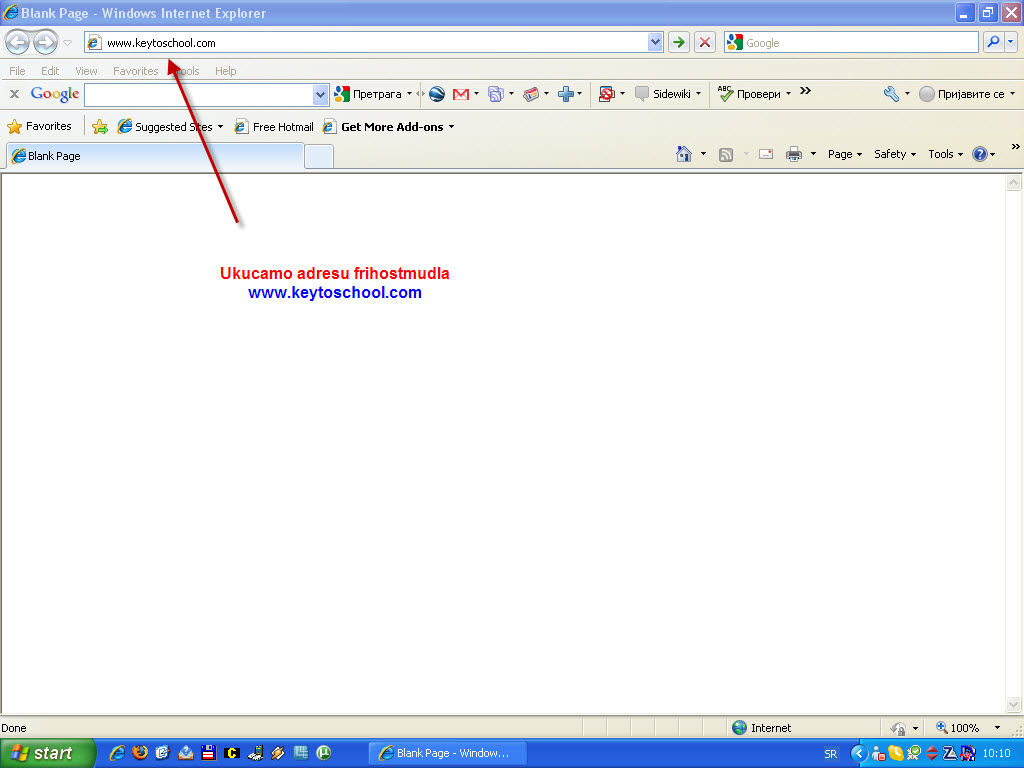 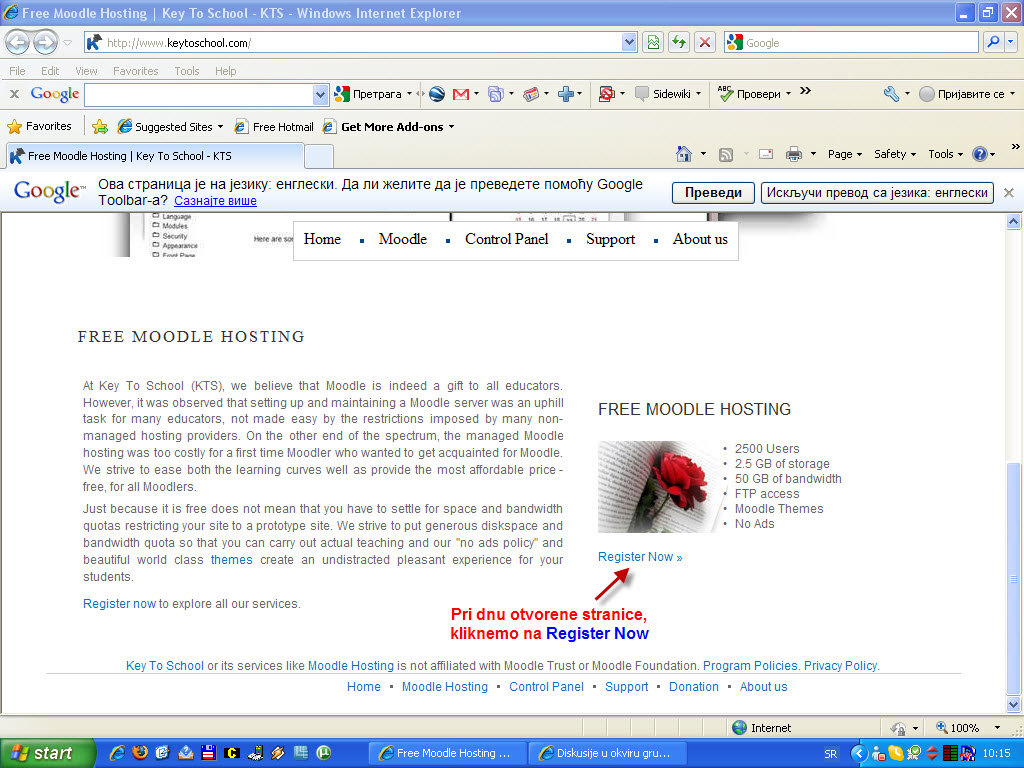 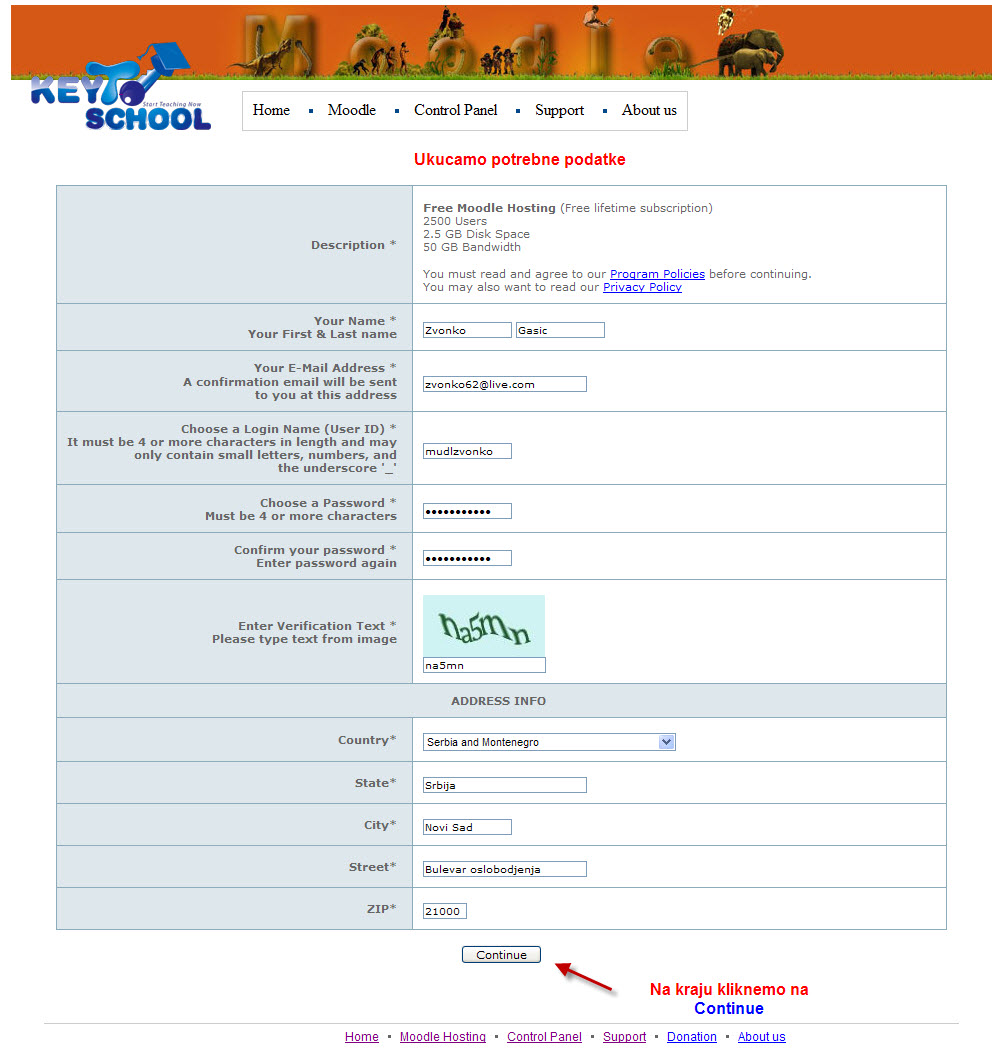 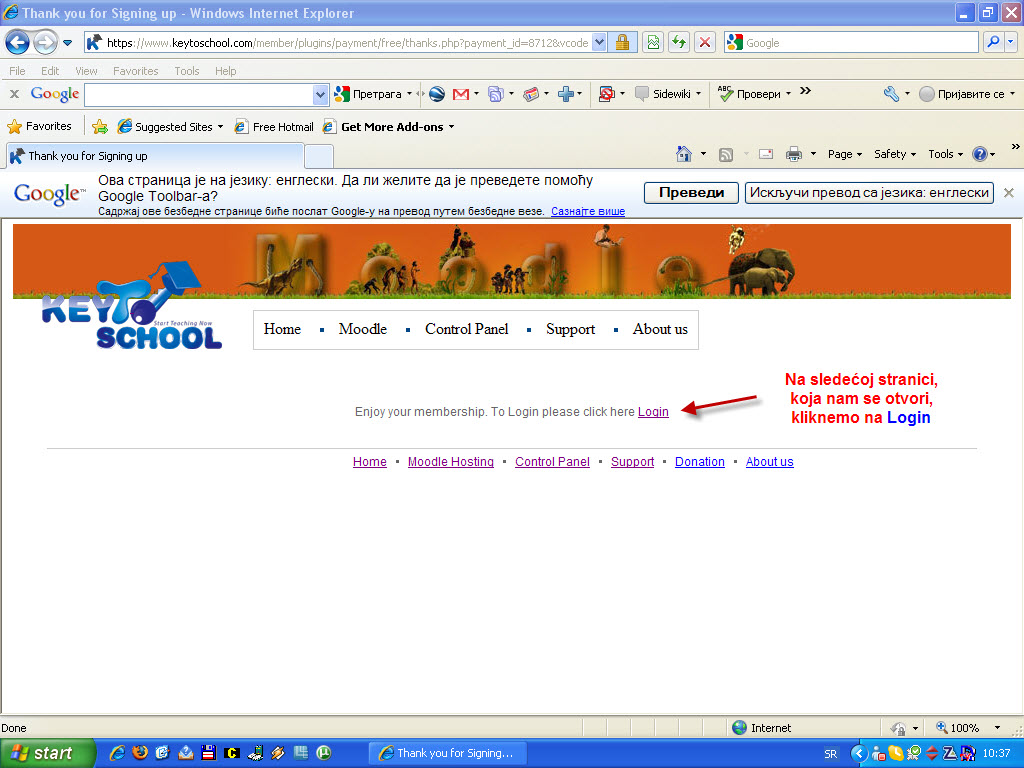 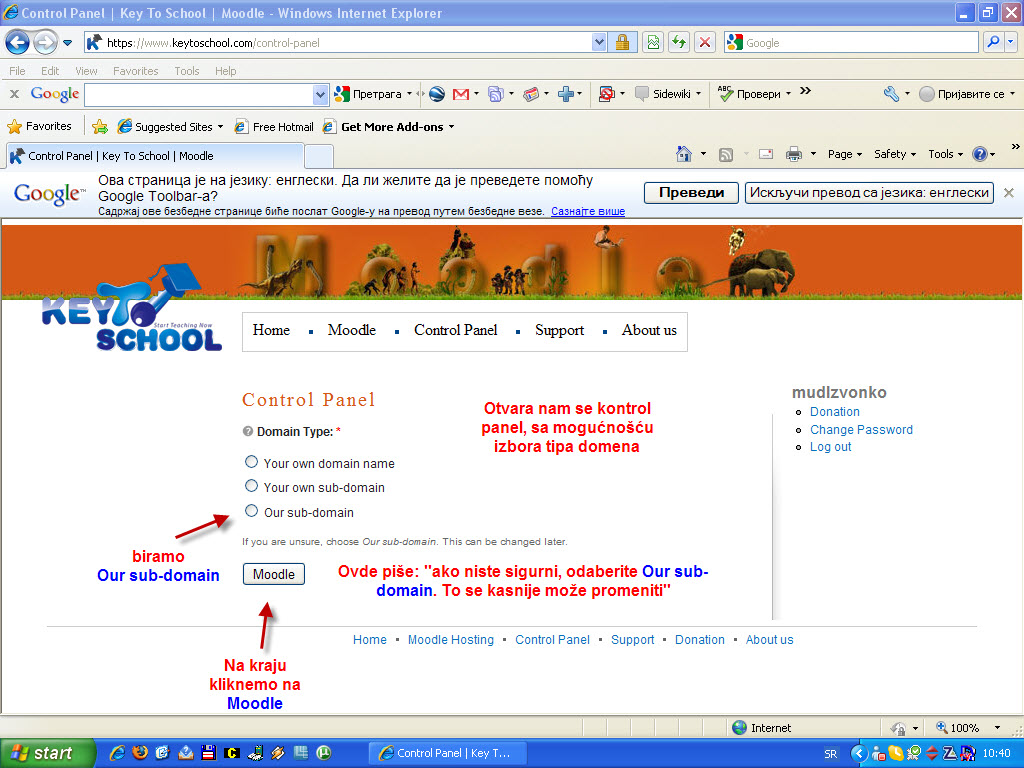 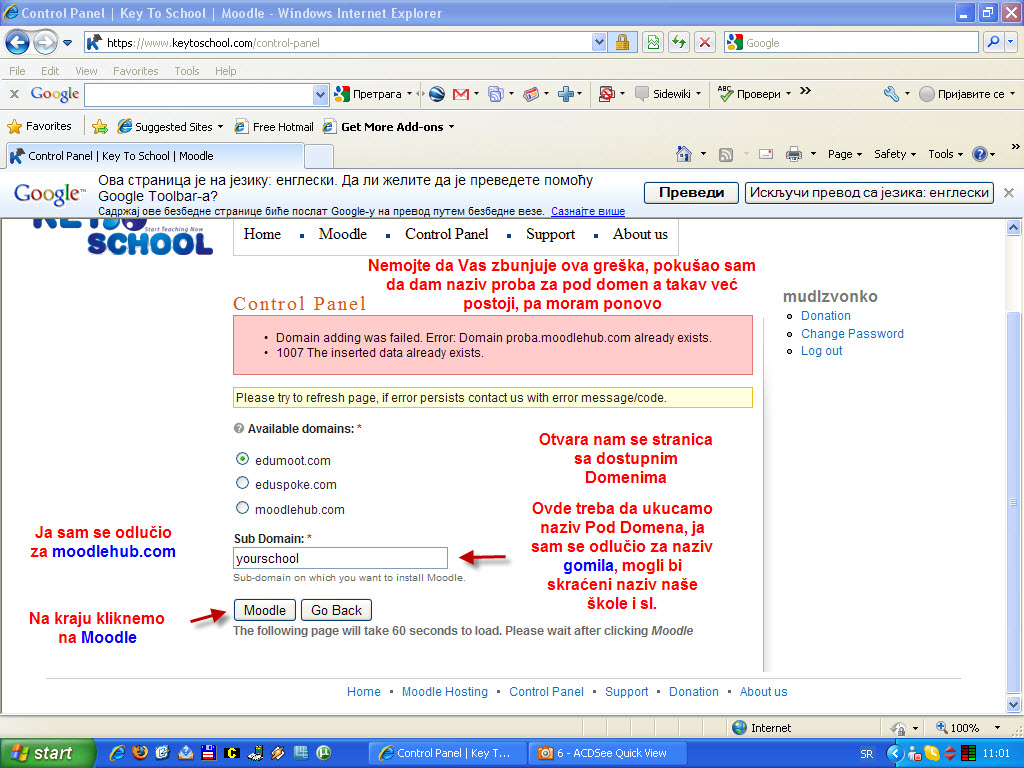 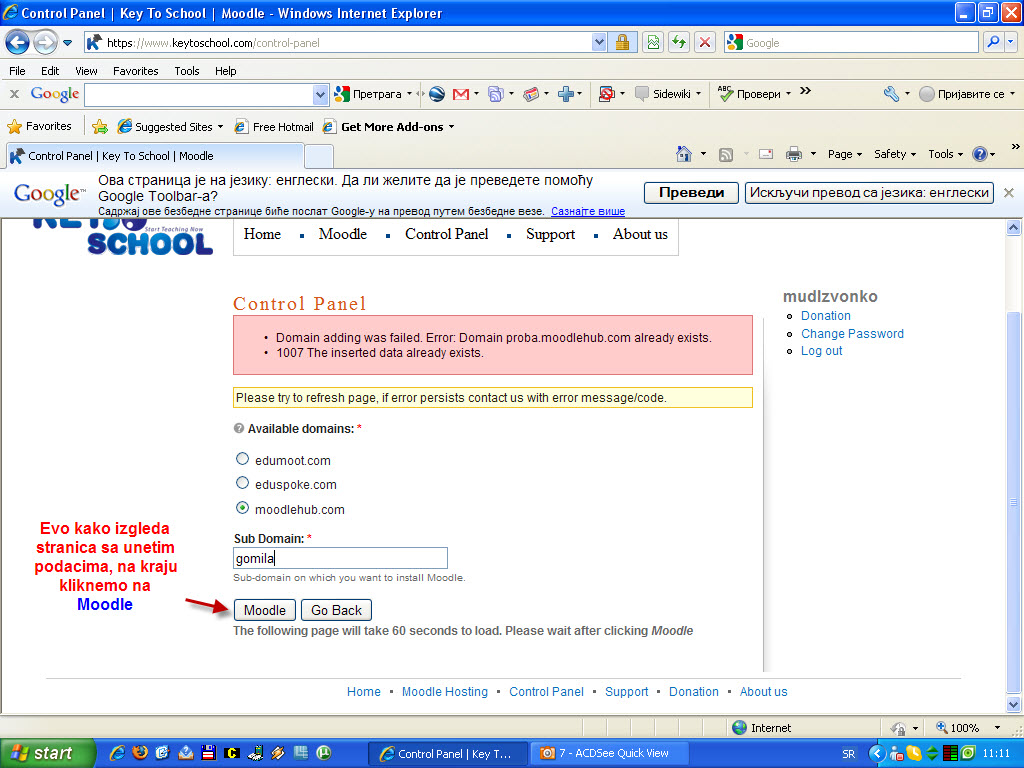 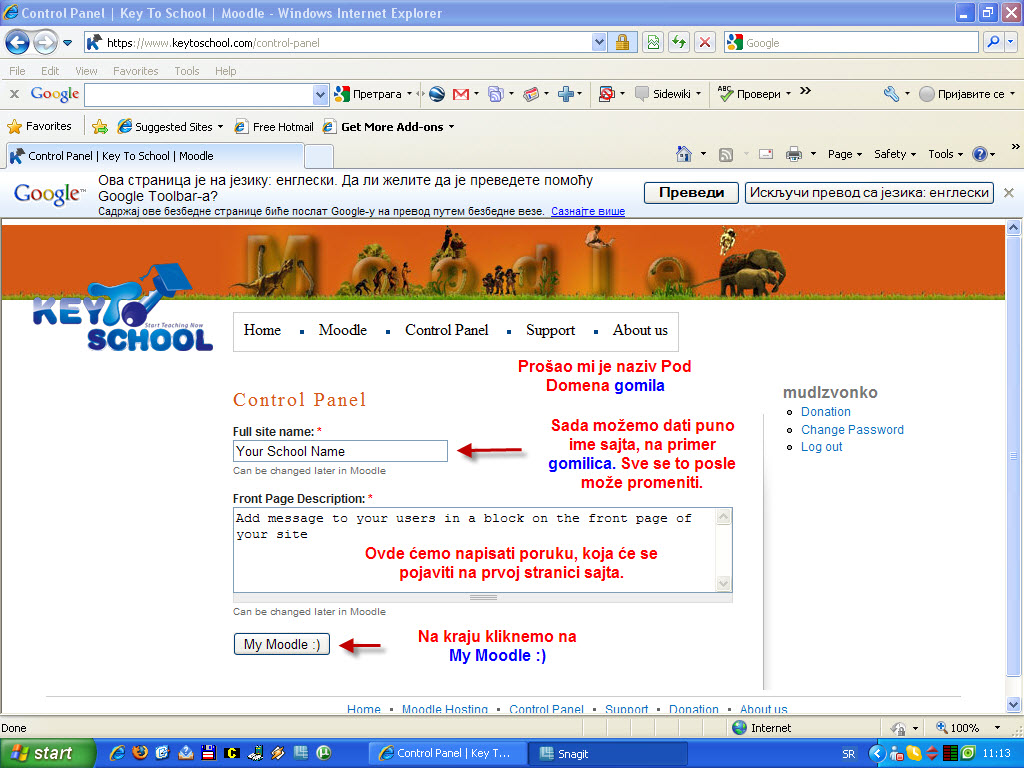 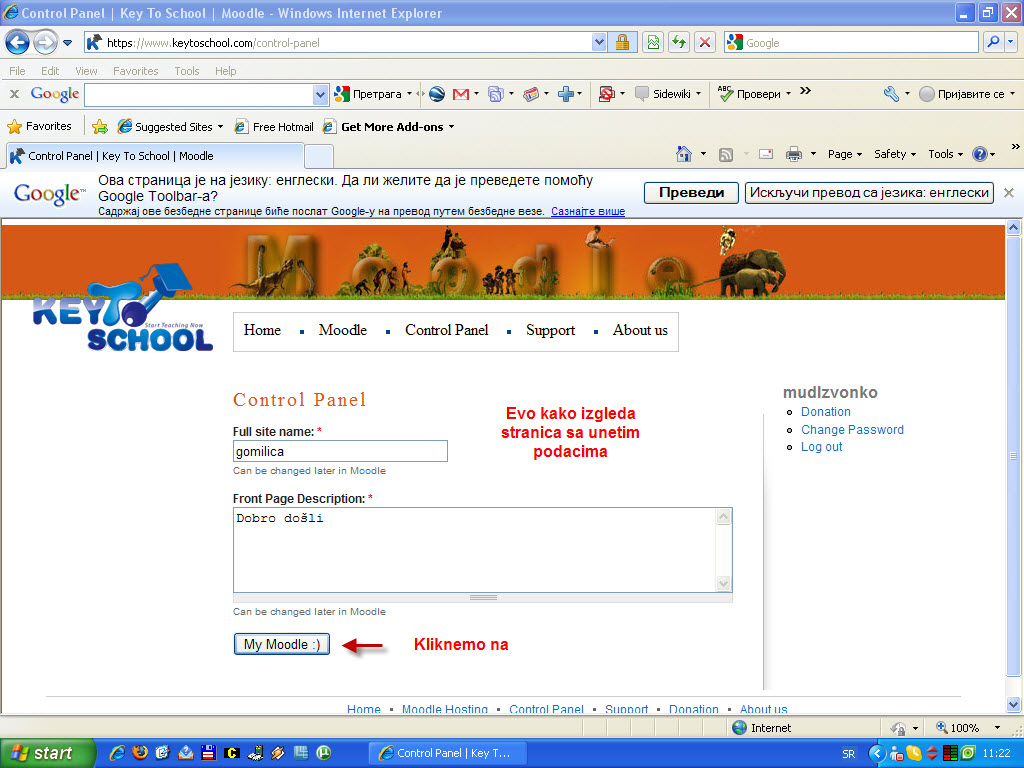 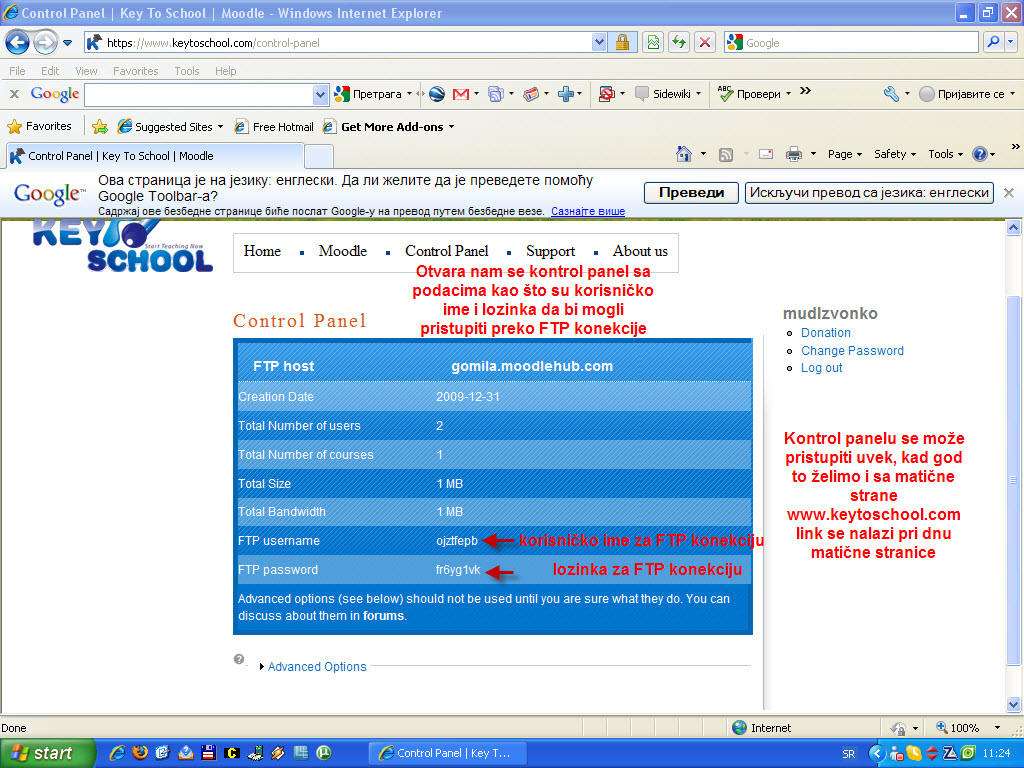 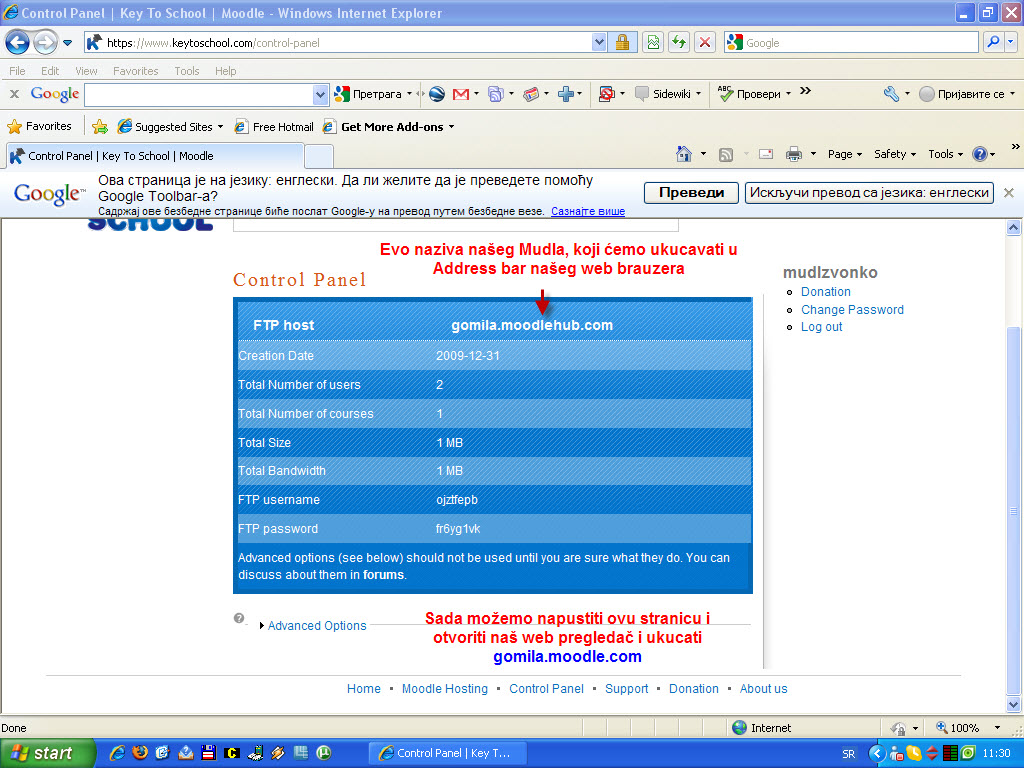 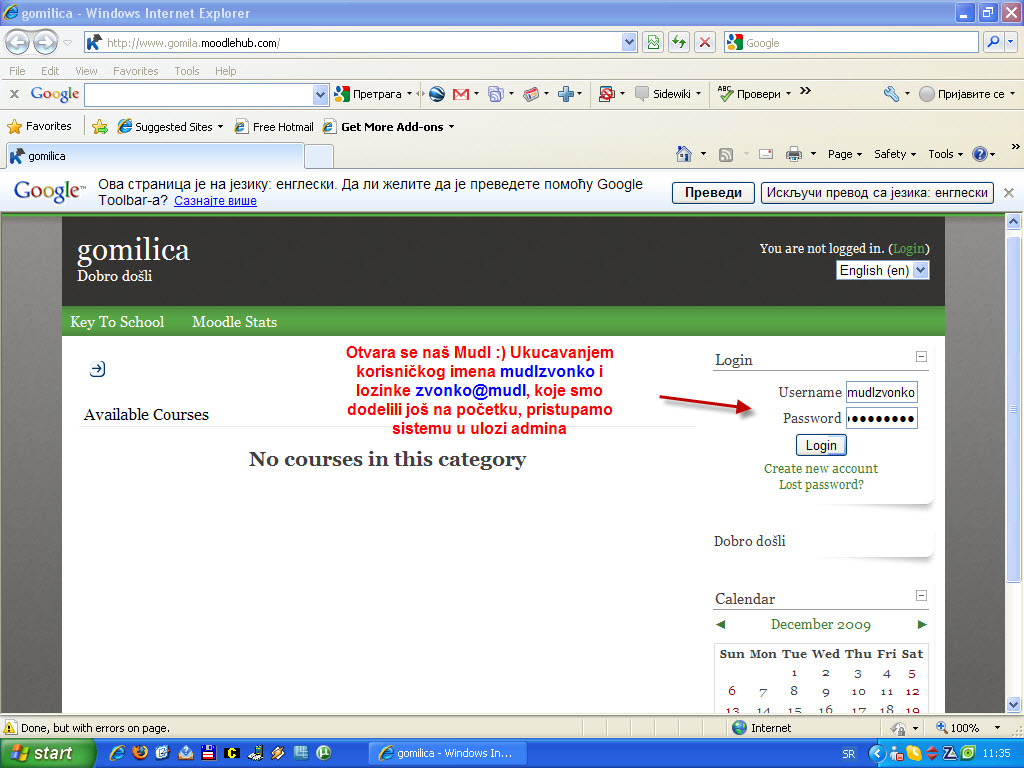 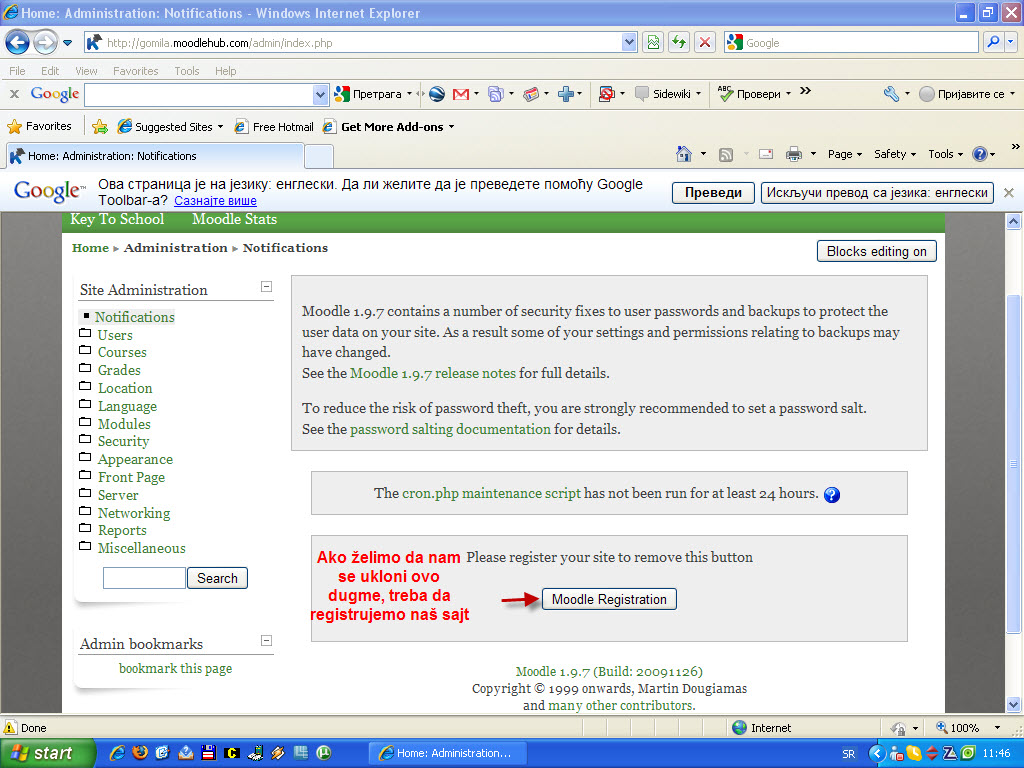 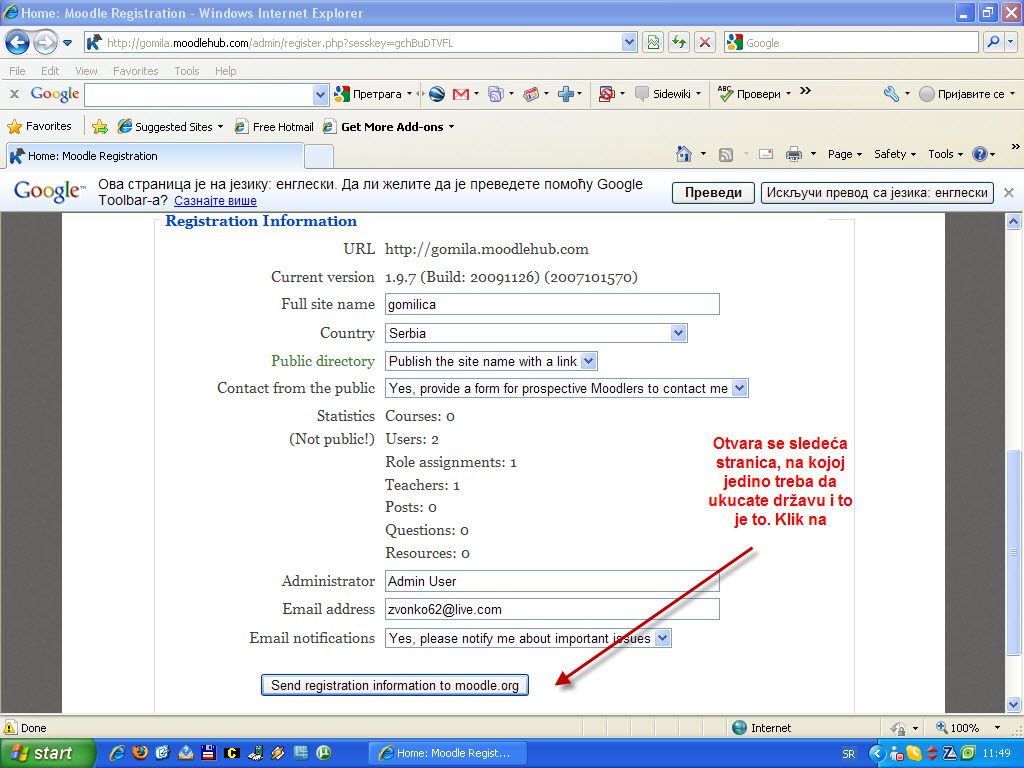 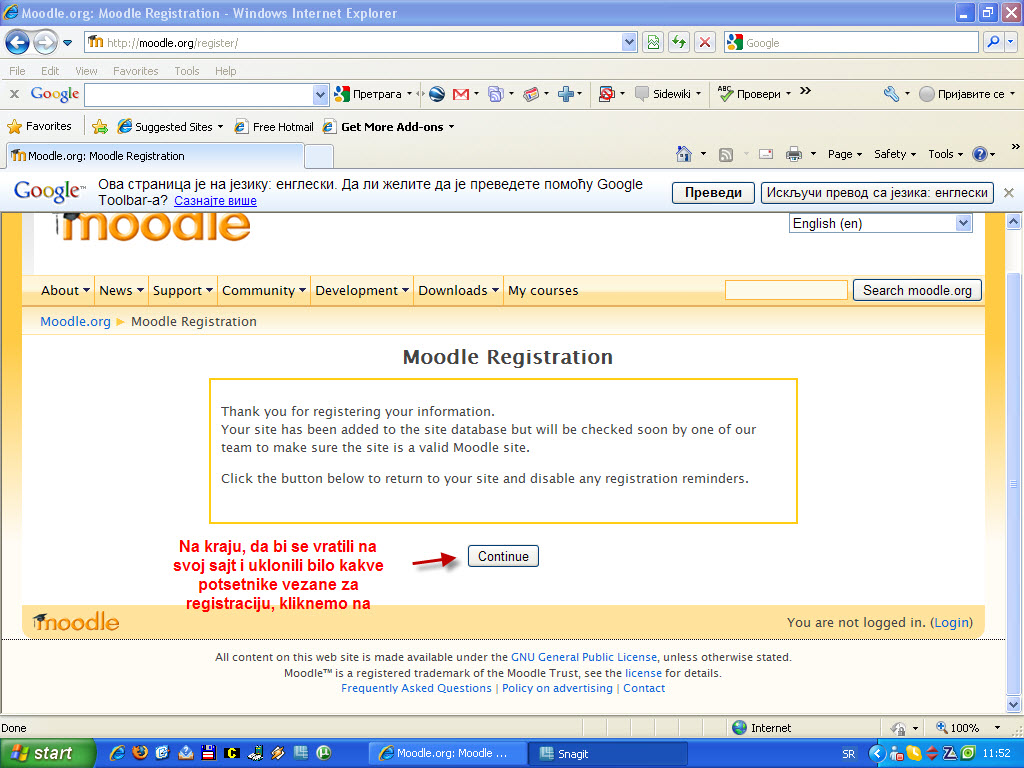 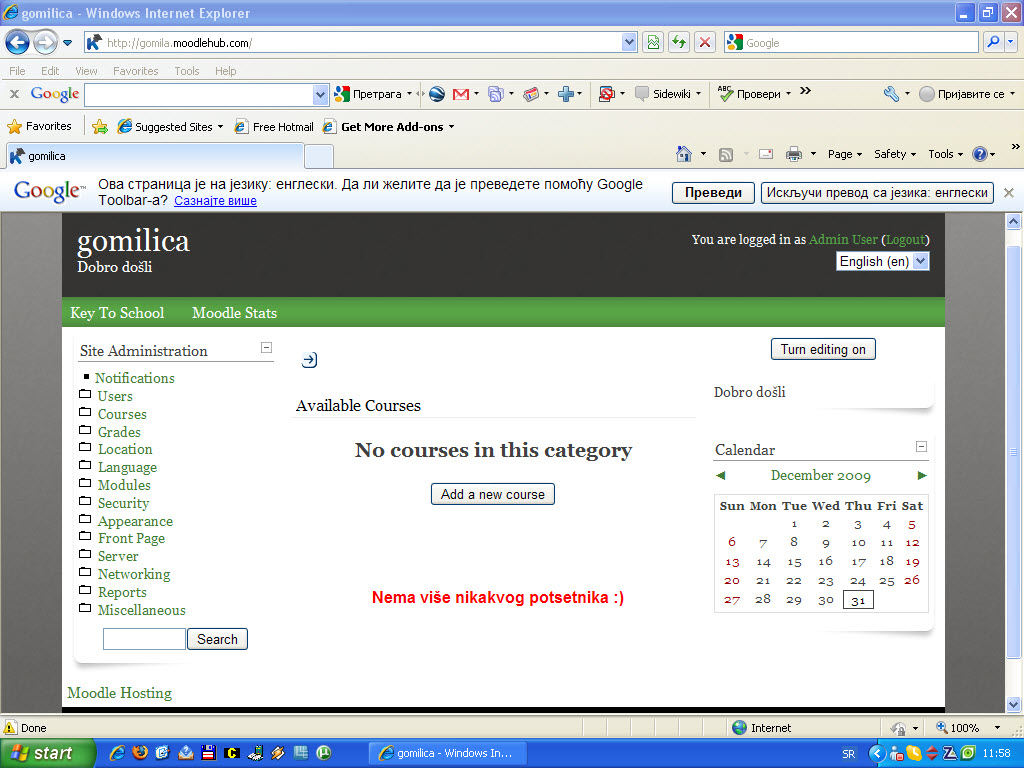 ДОДАВАЊЕ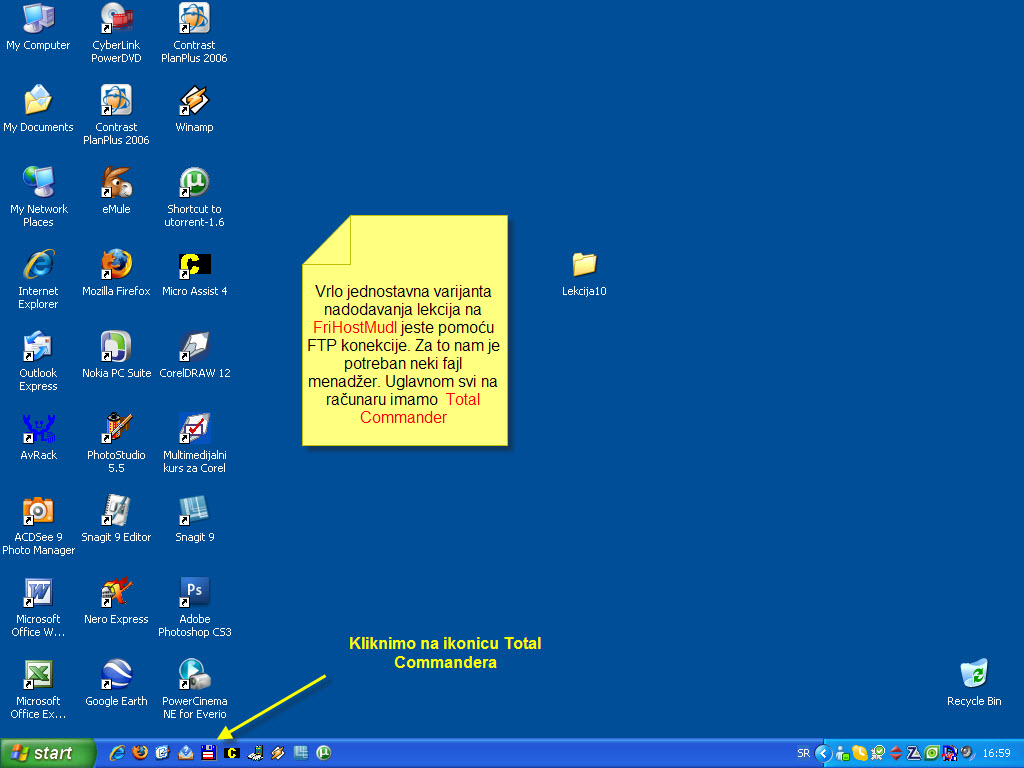 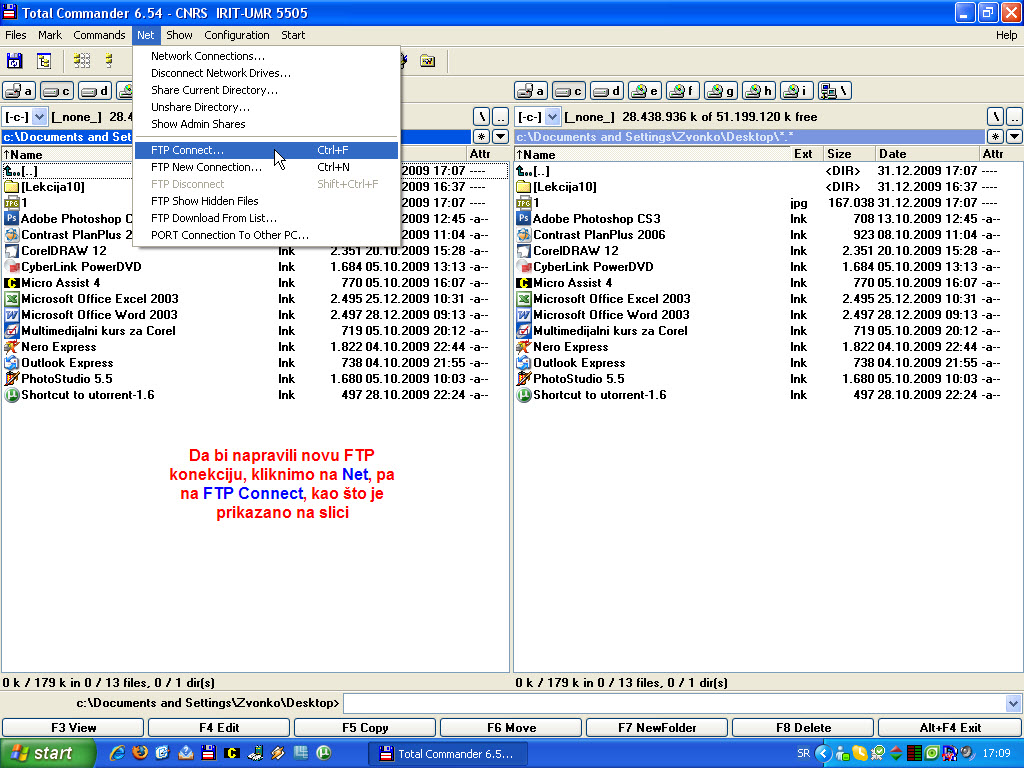 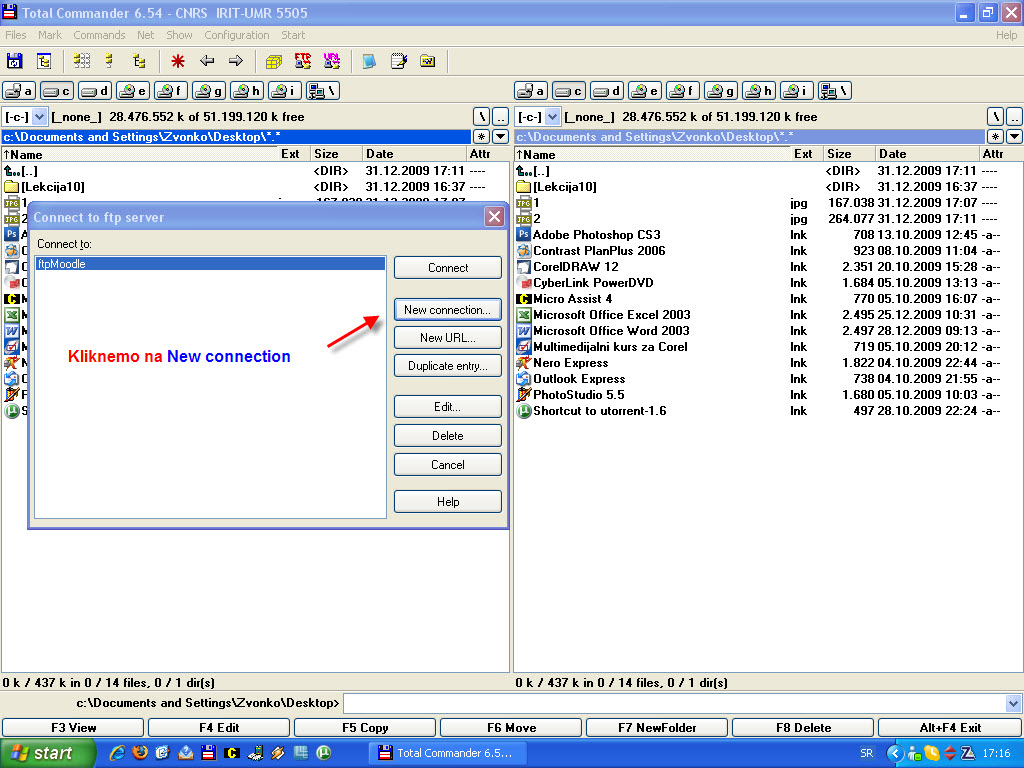 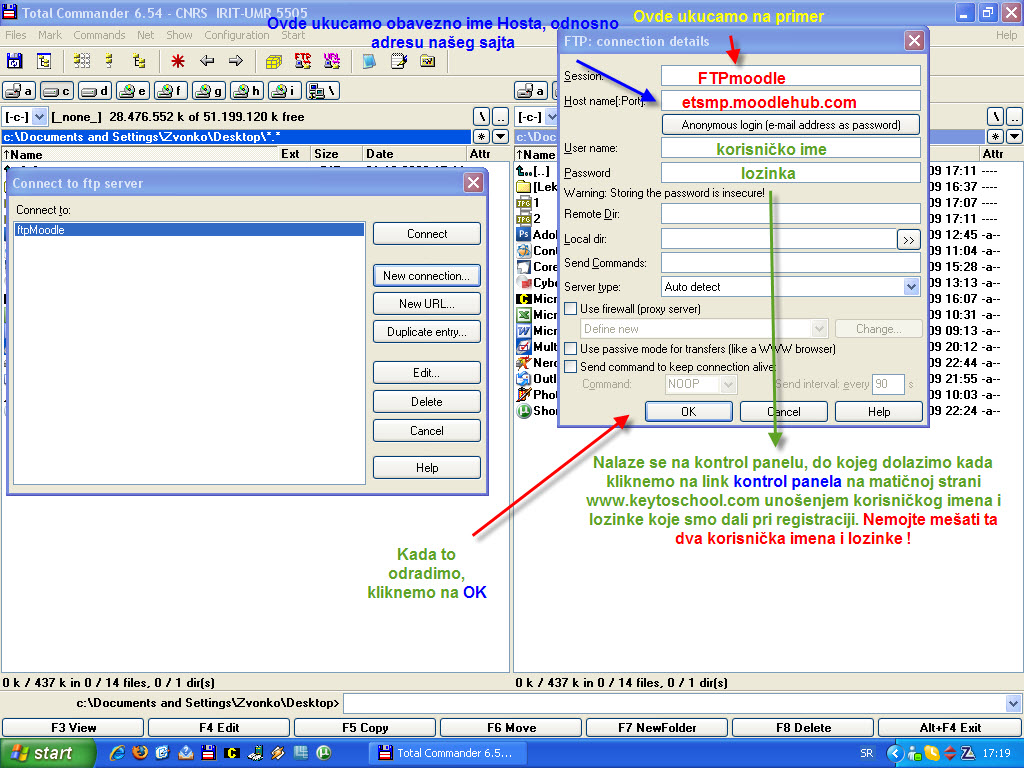 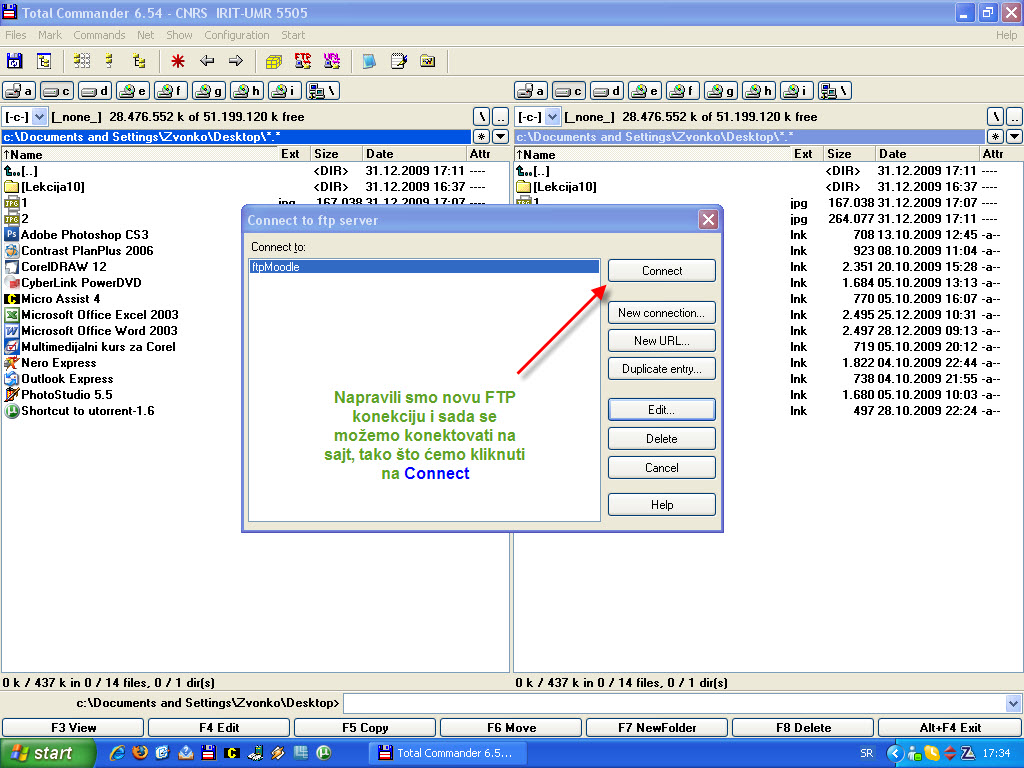 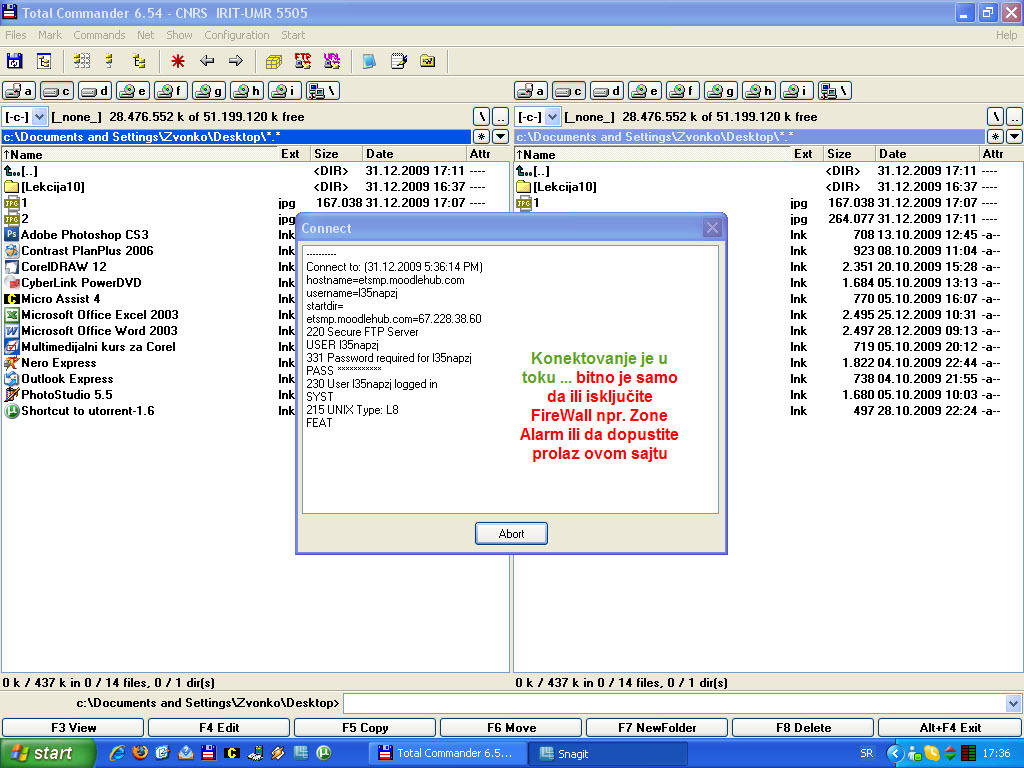 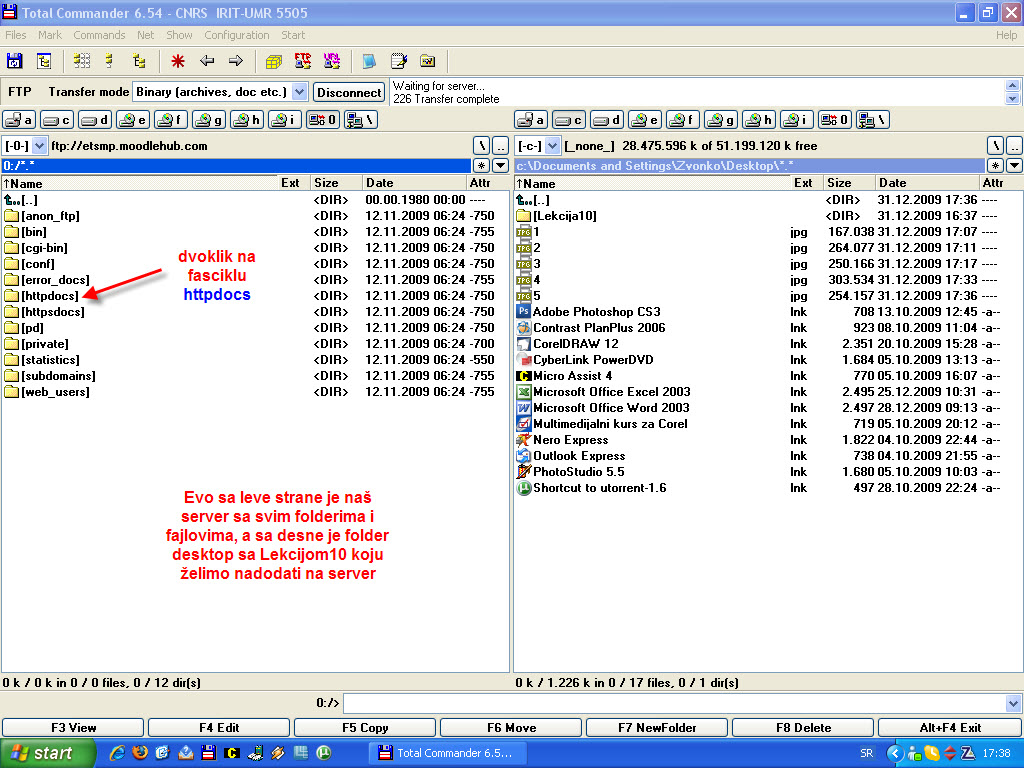 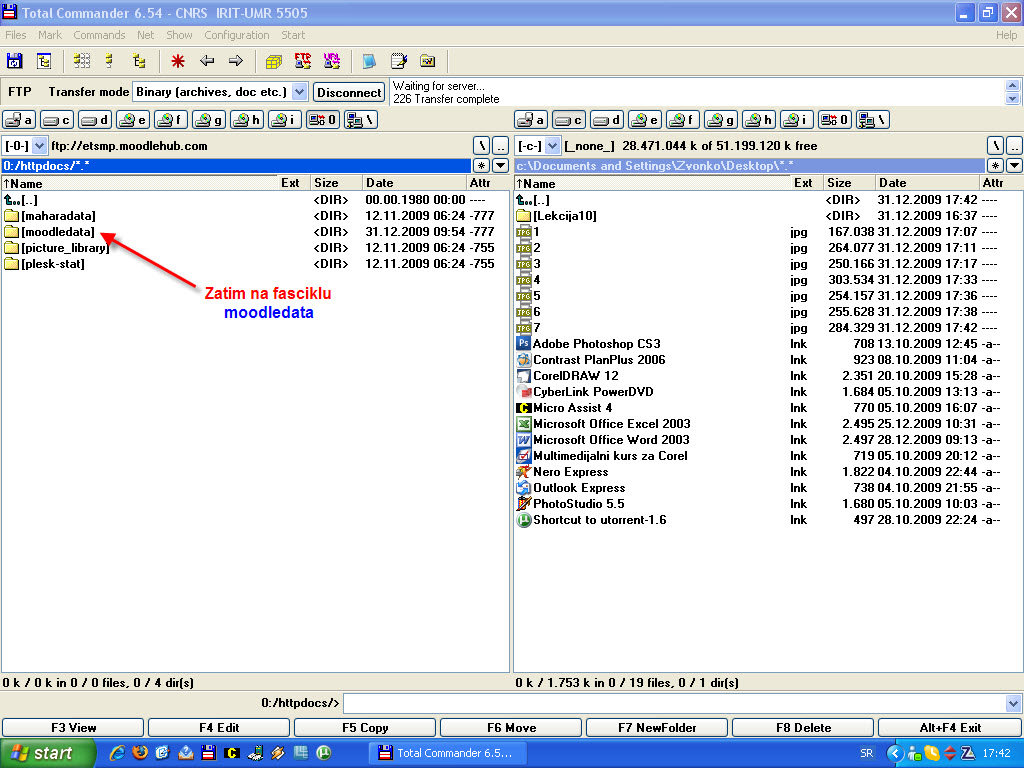 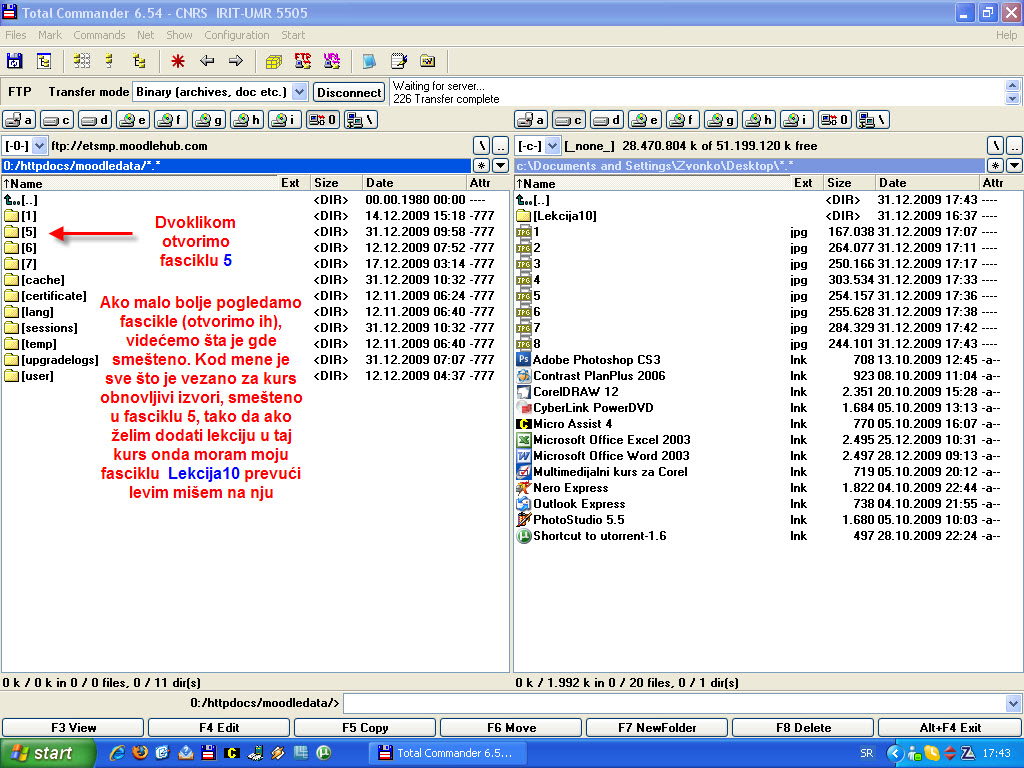 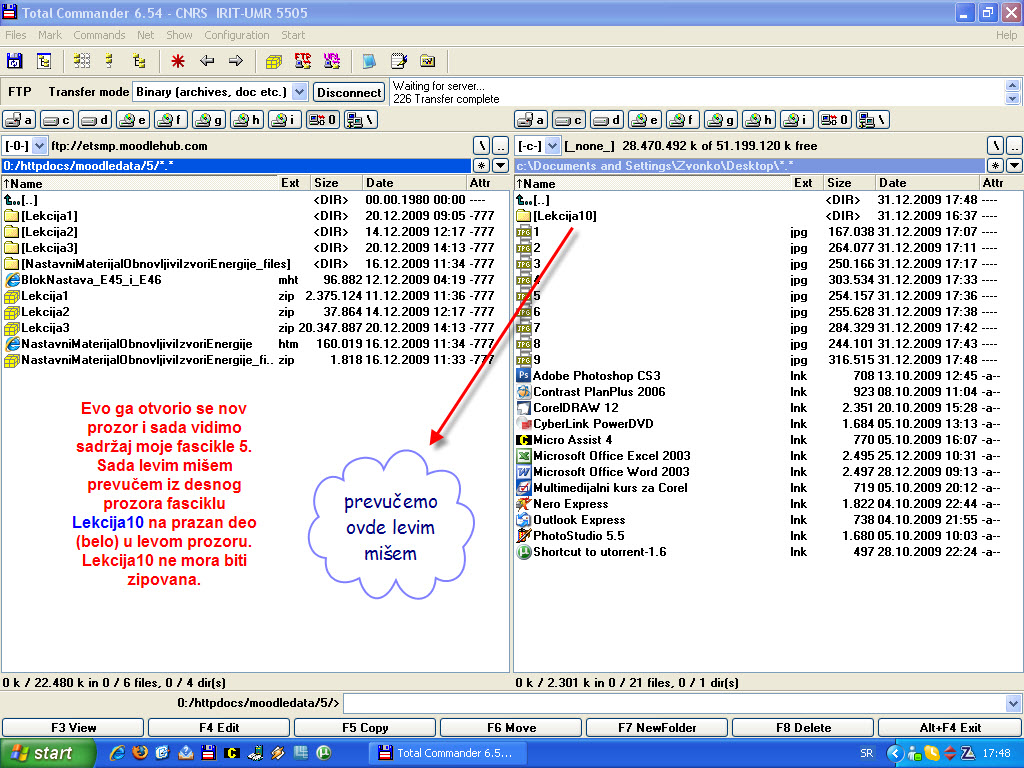 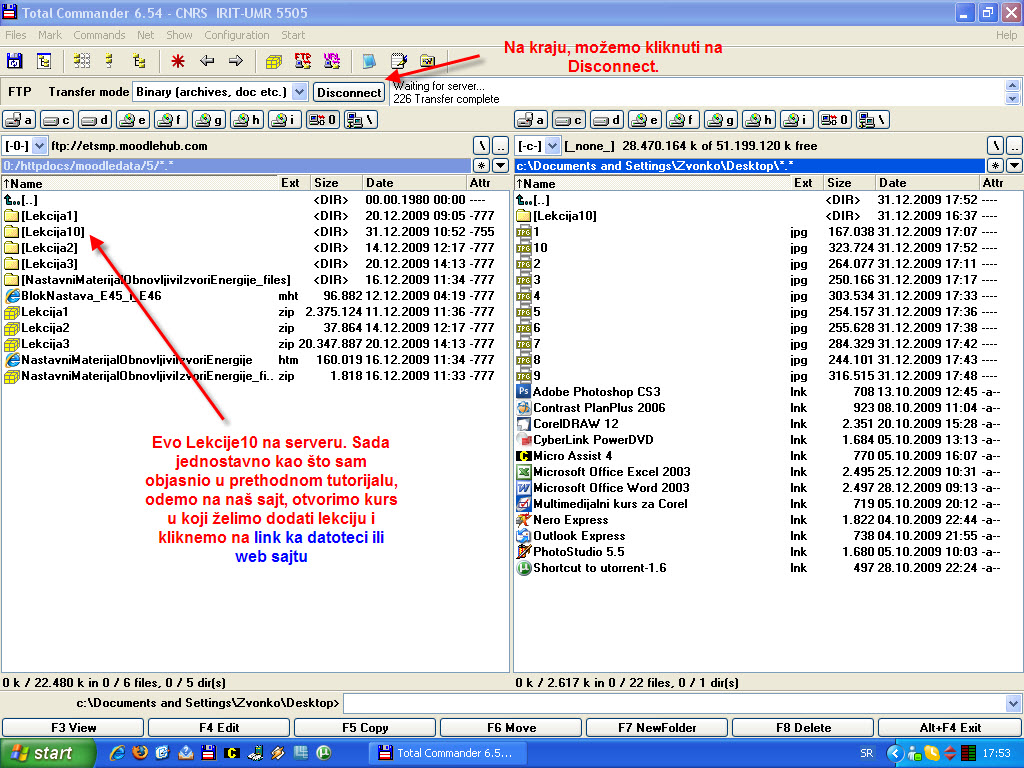 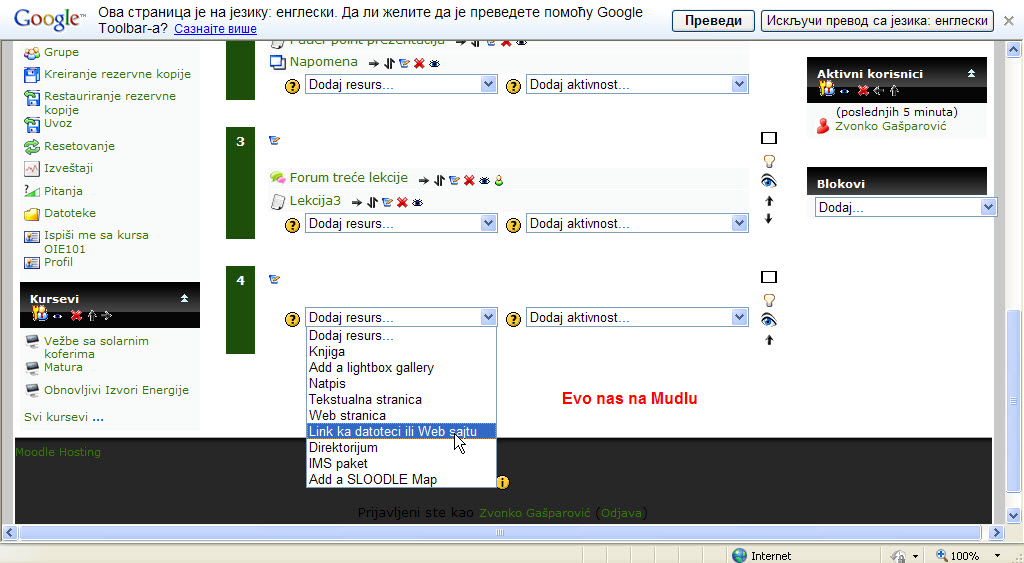 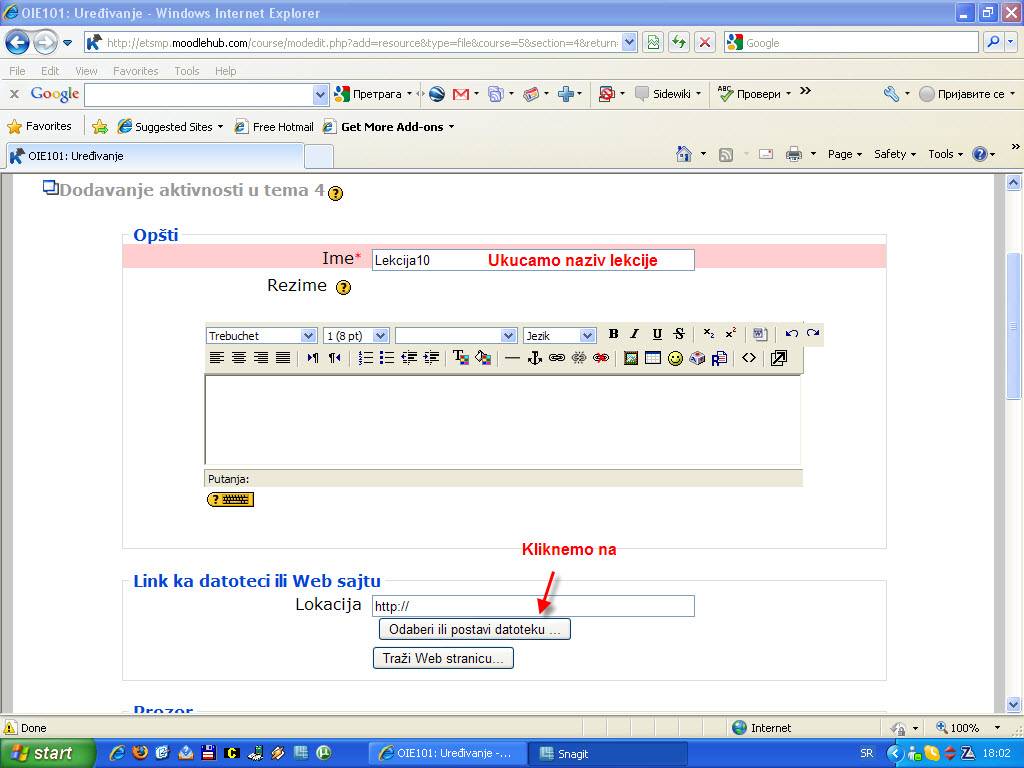 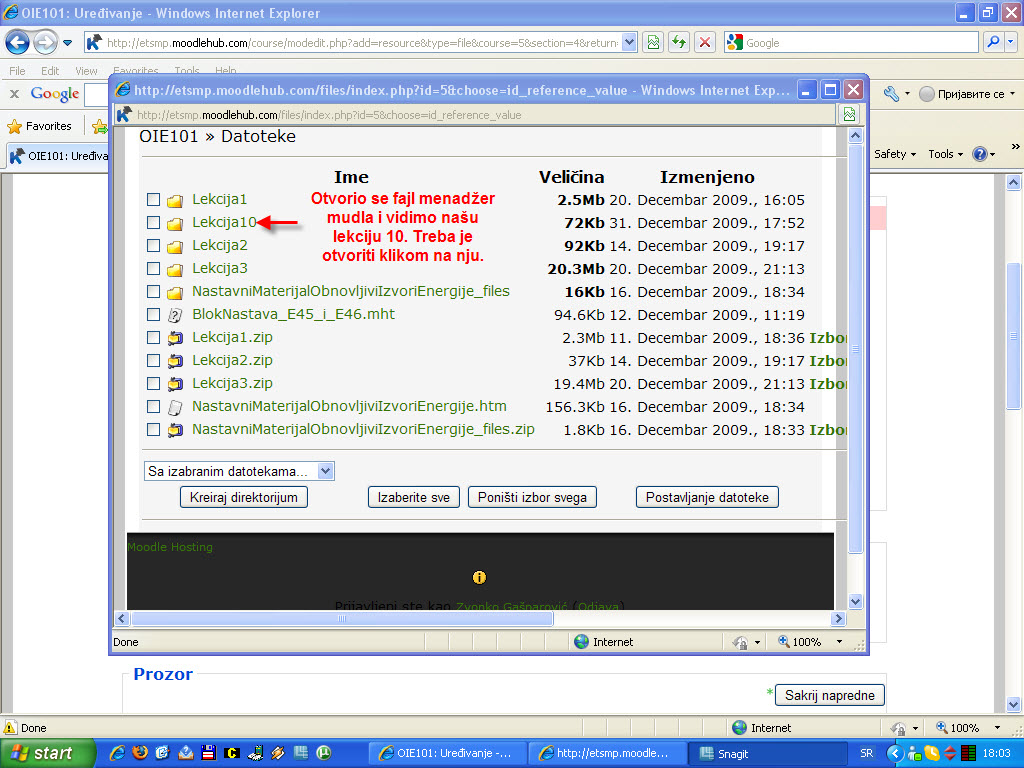 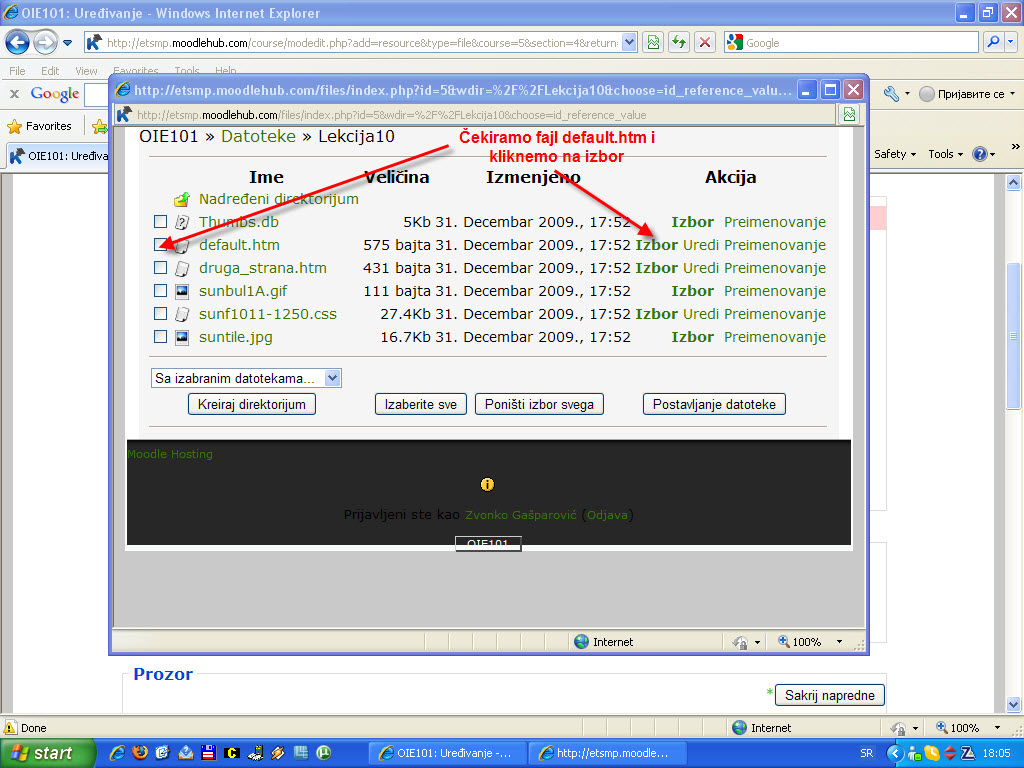 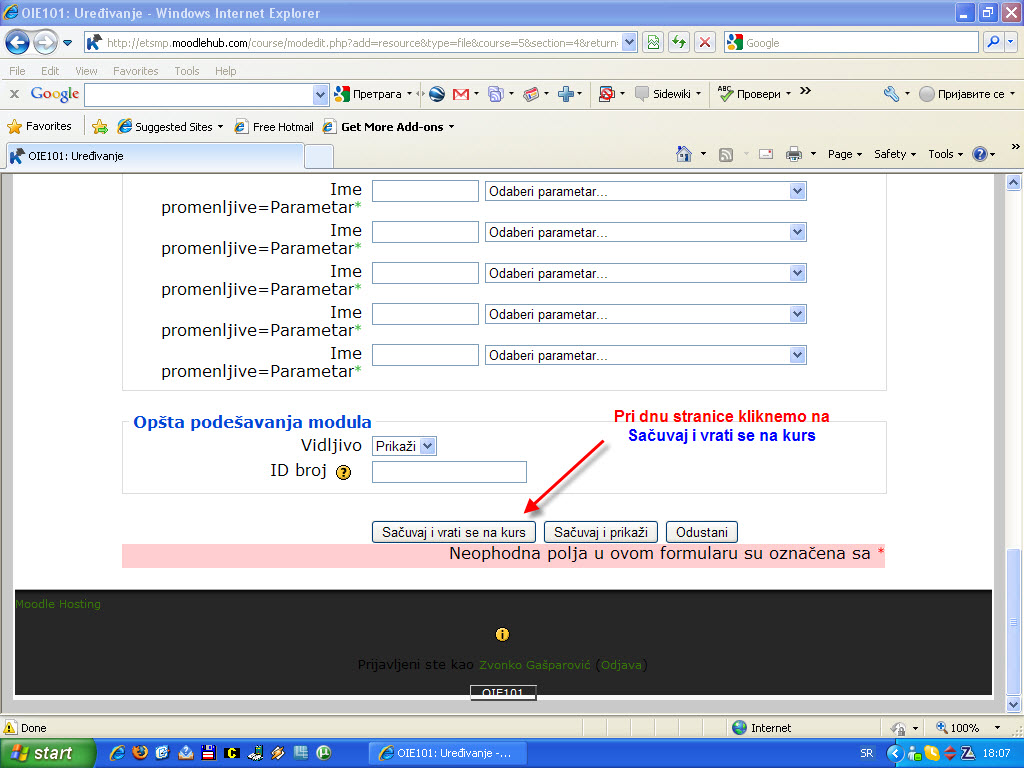 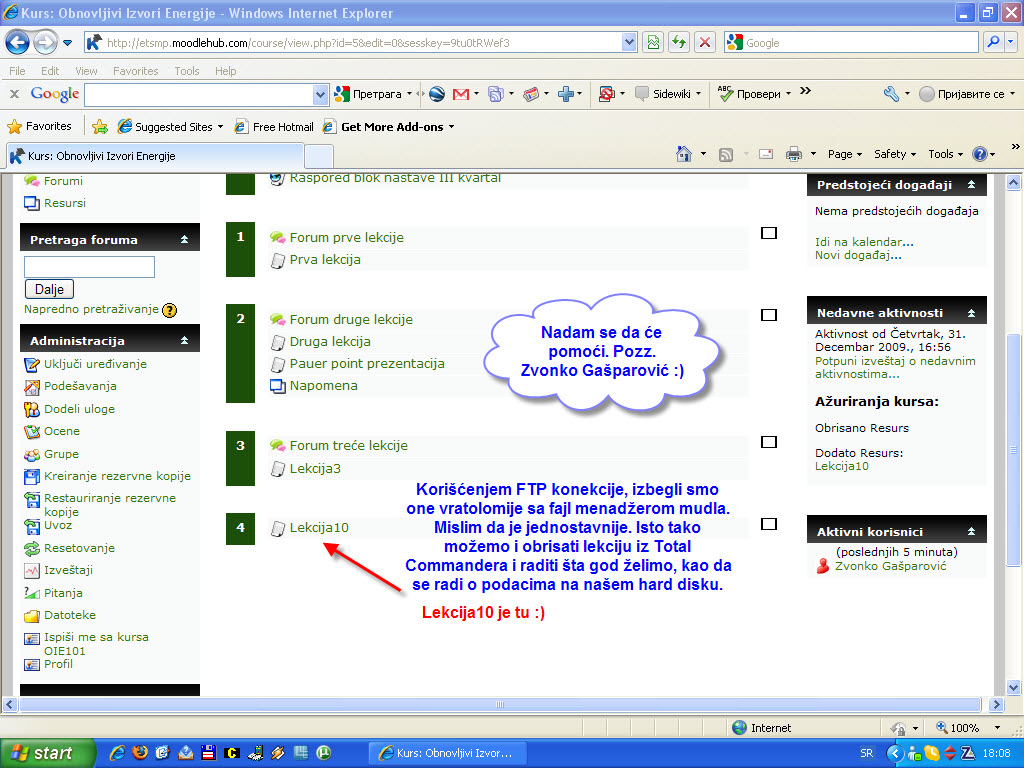 ПОСТАВЉАЊЕ  ЛЕКЦИЈА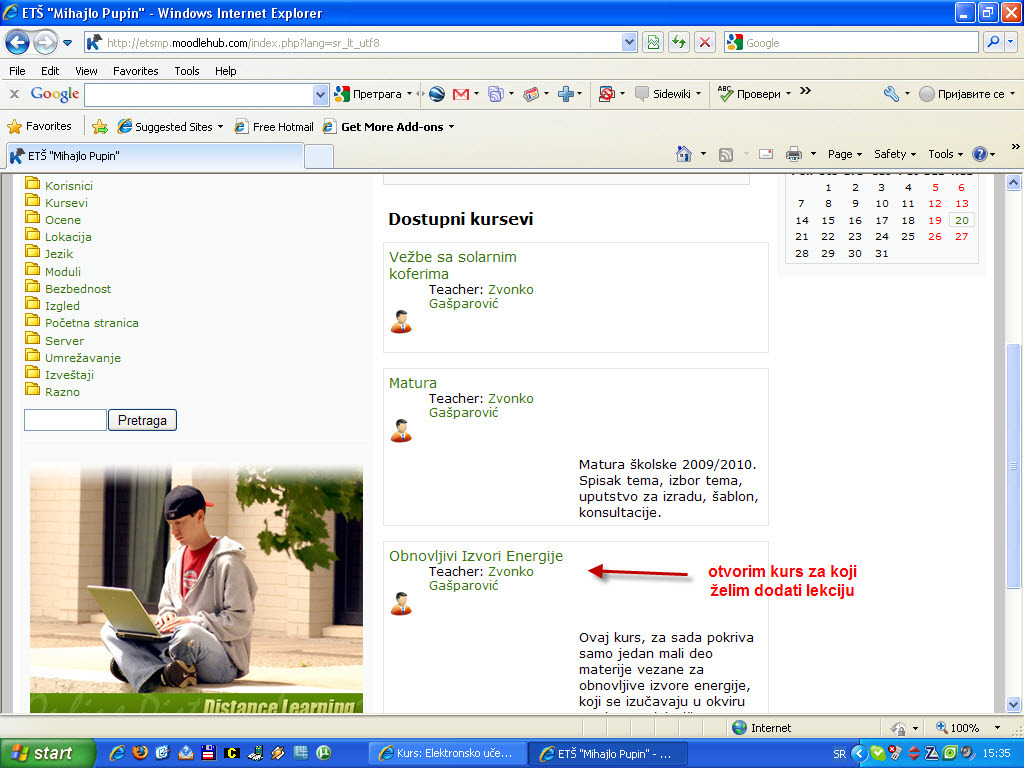 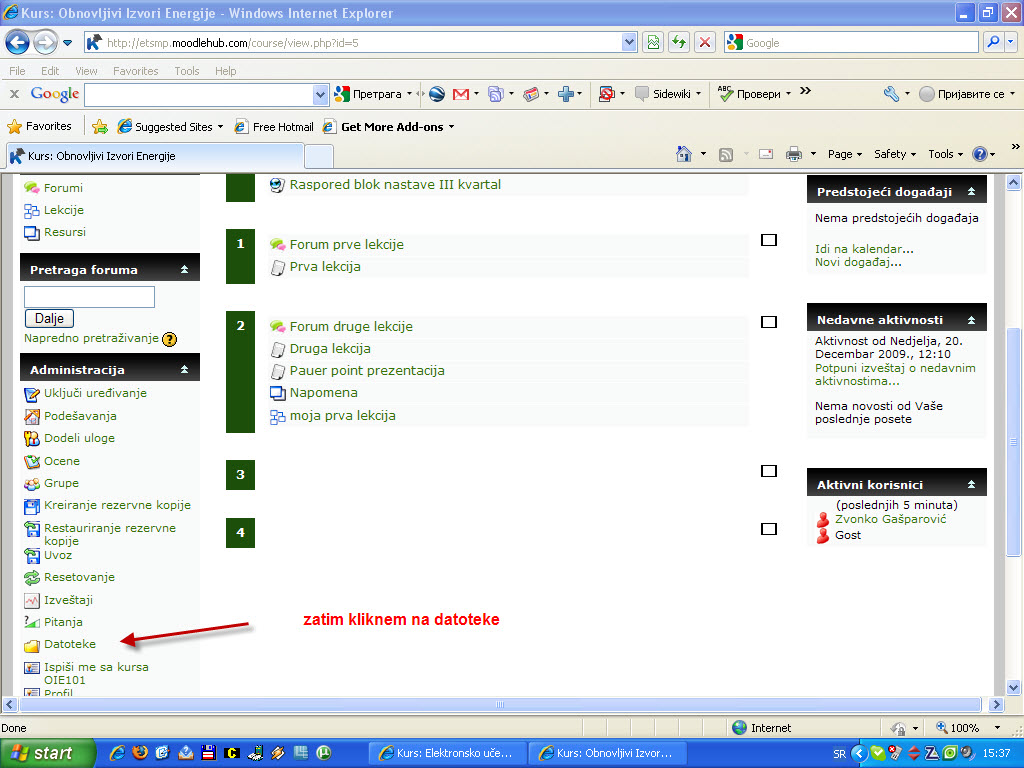 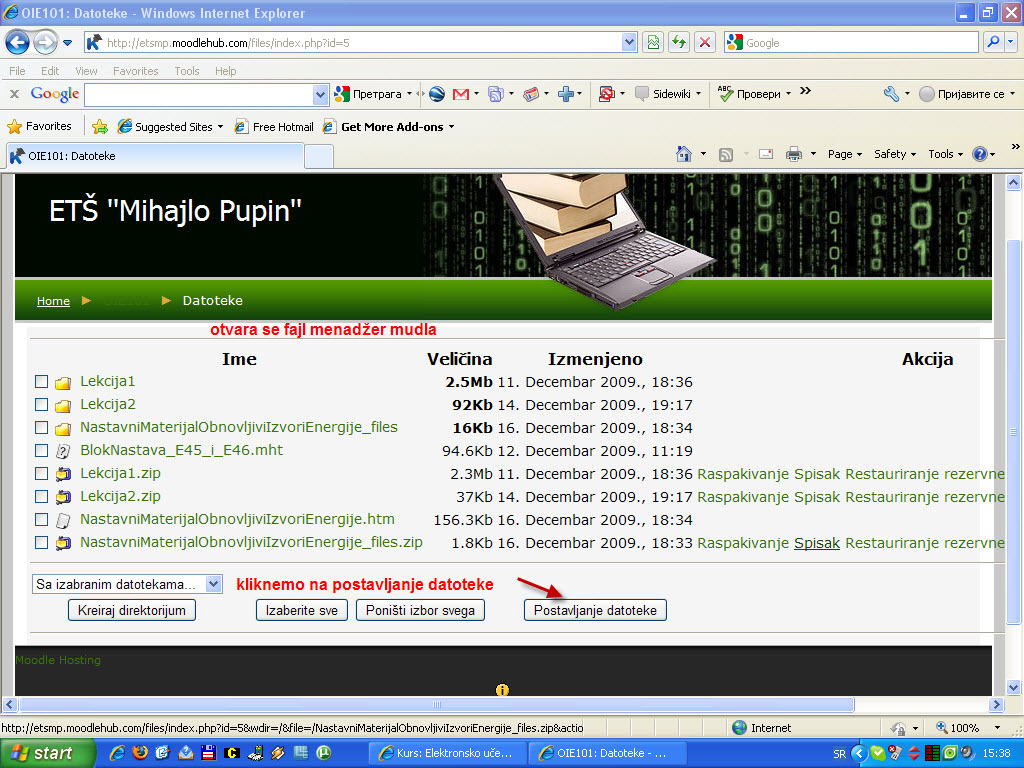 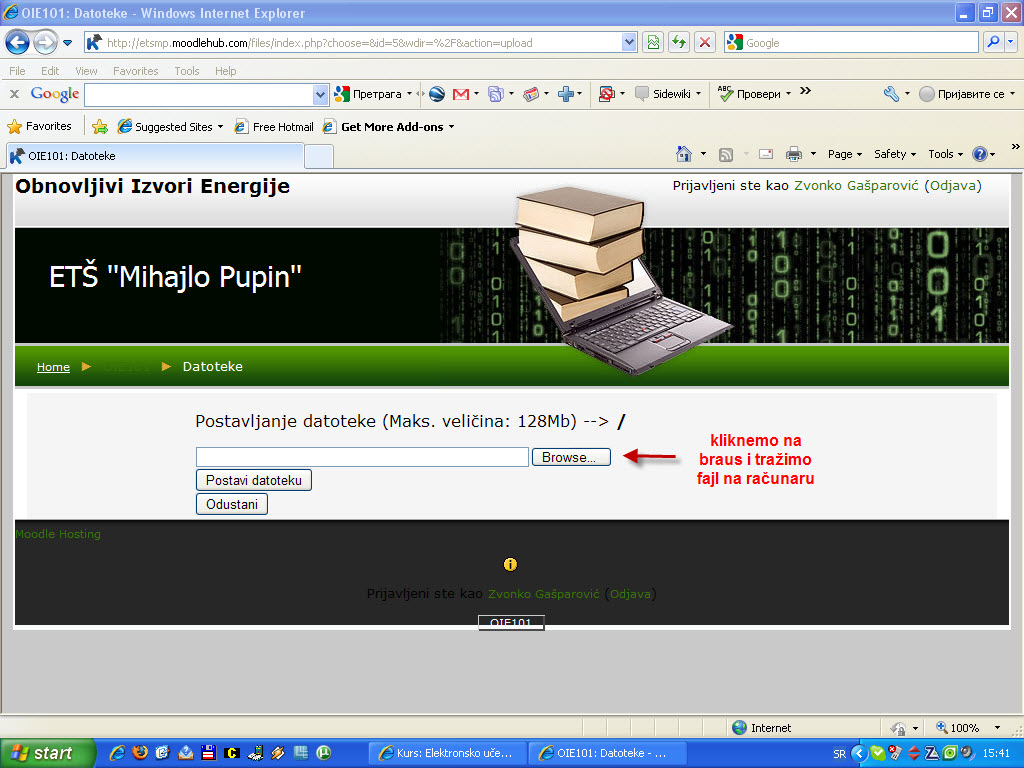 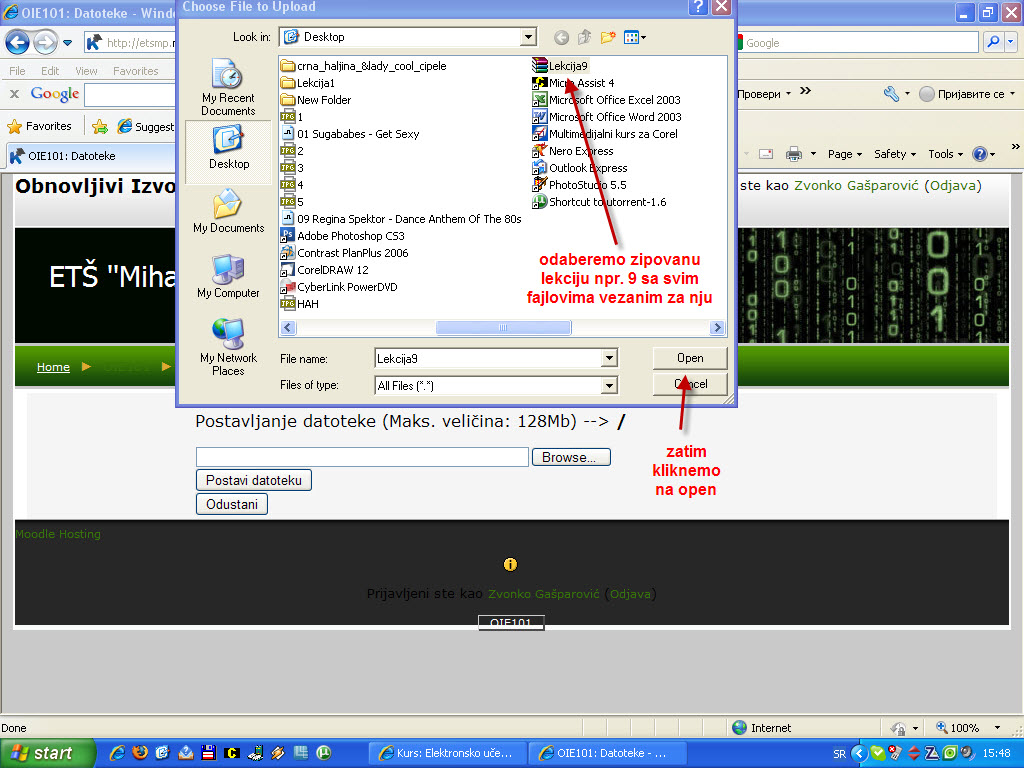 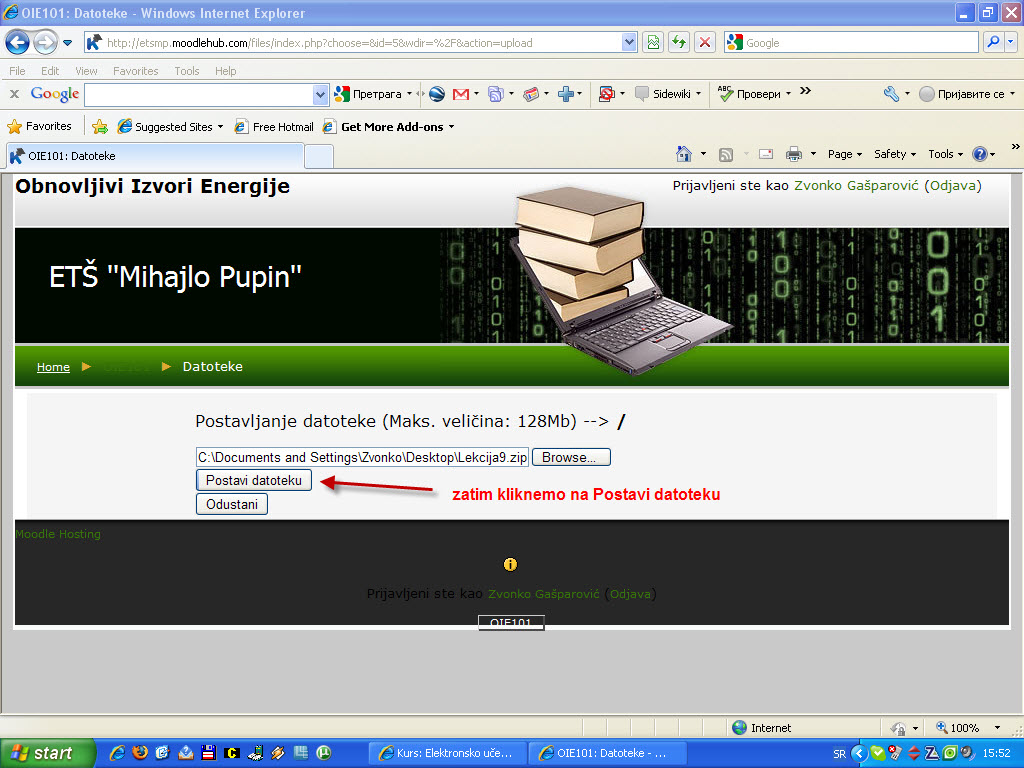 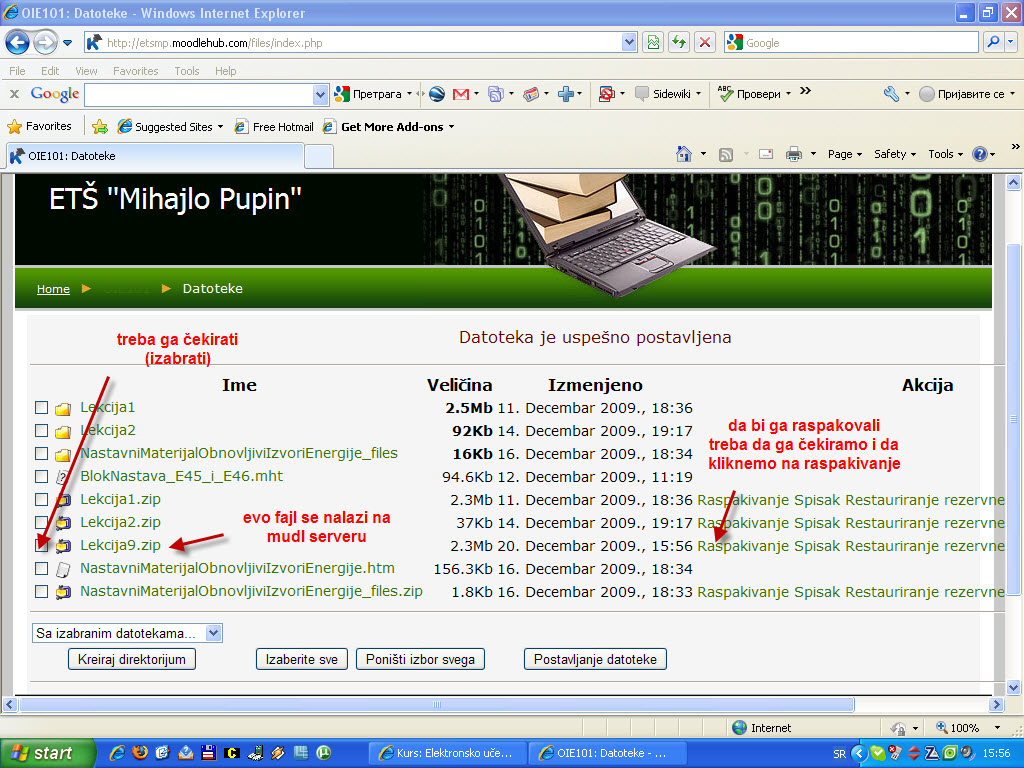 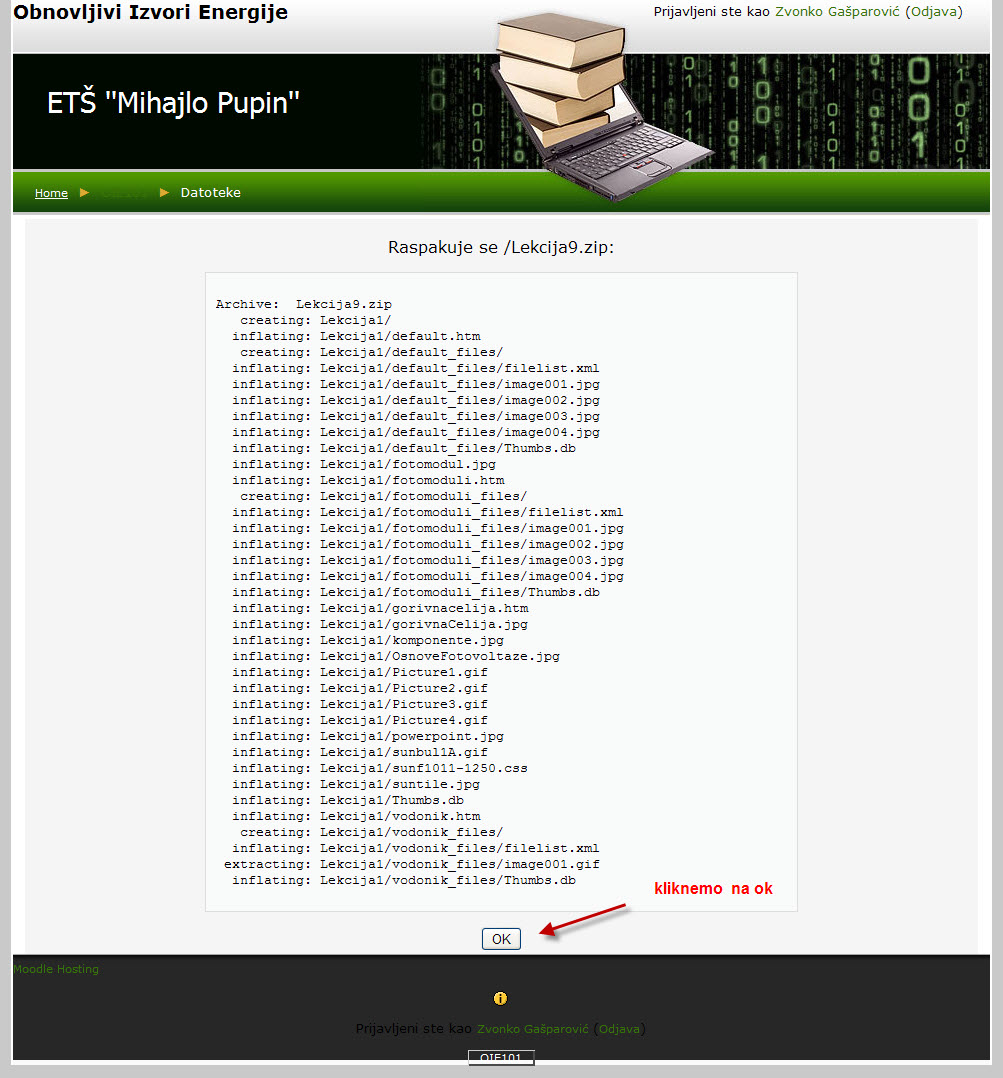 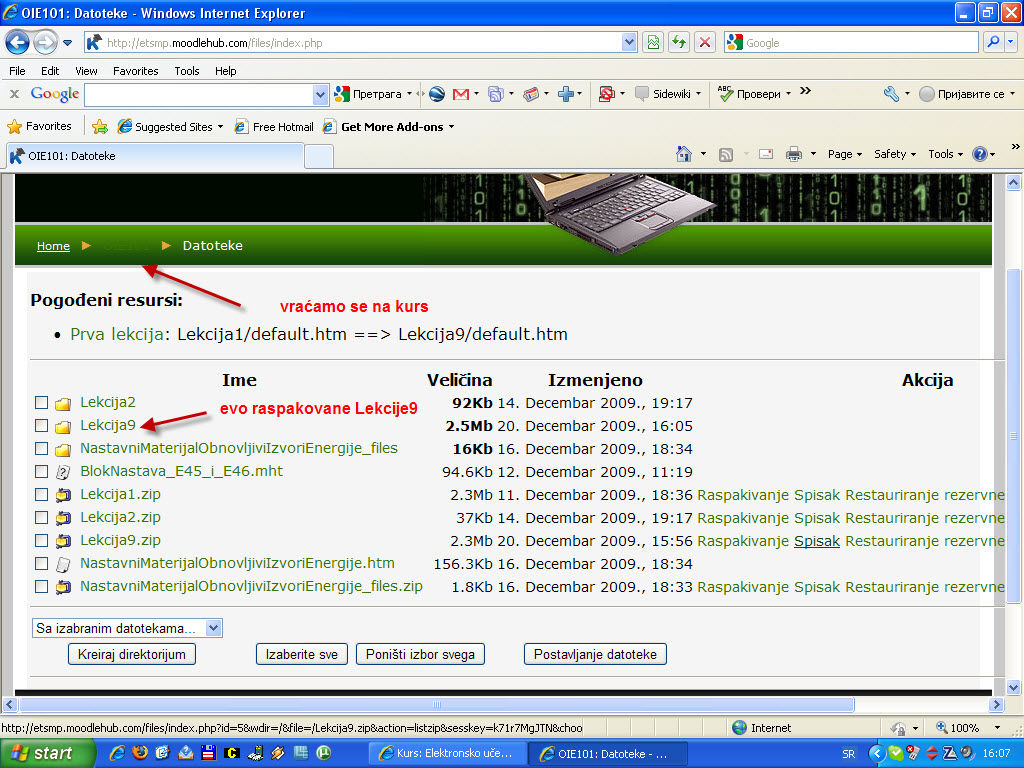 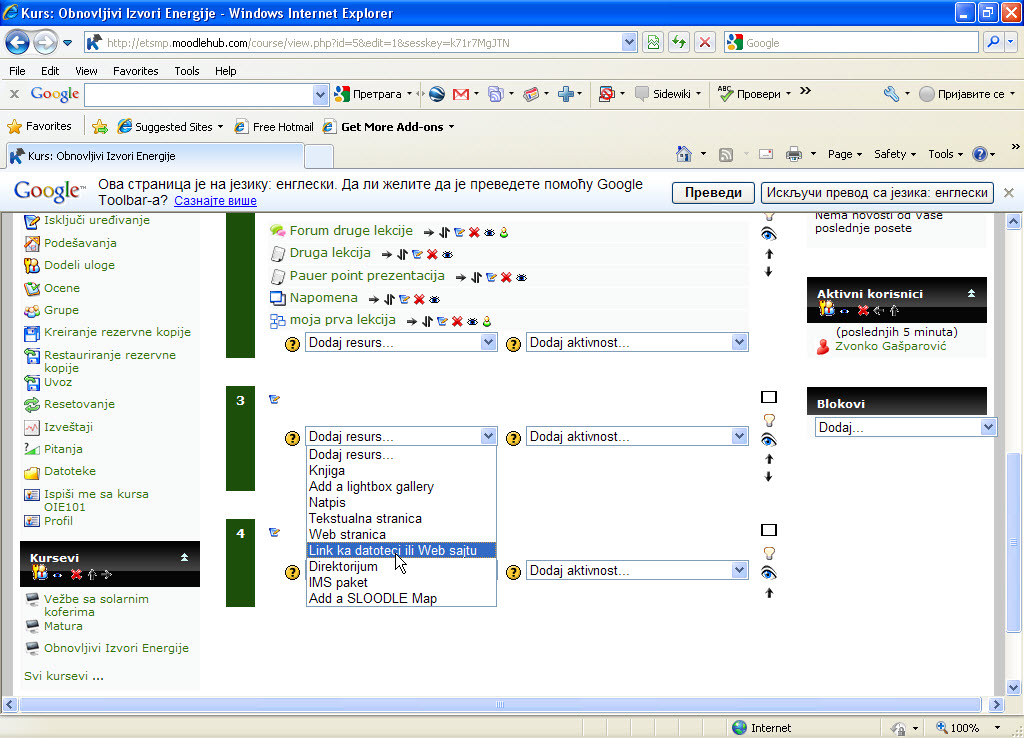 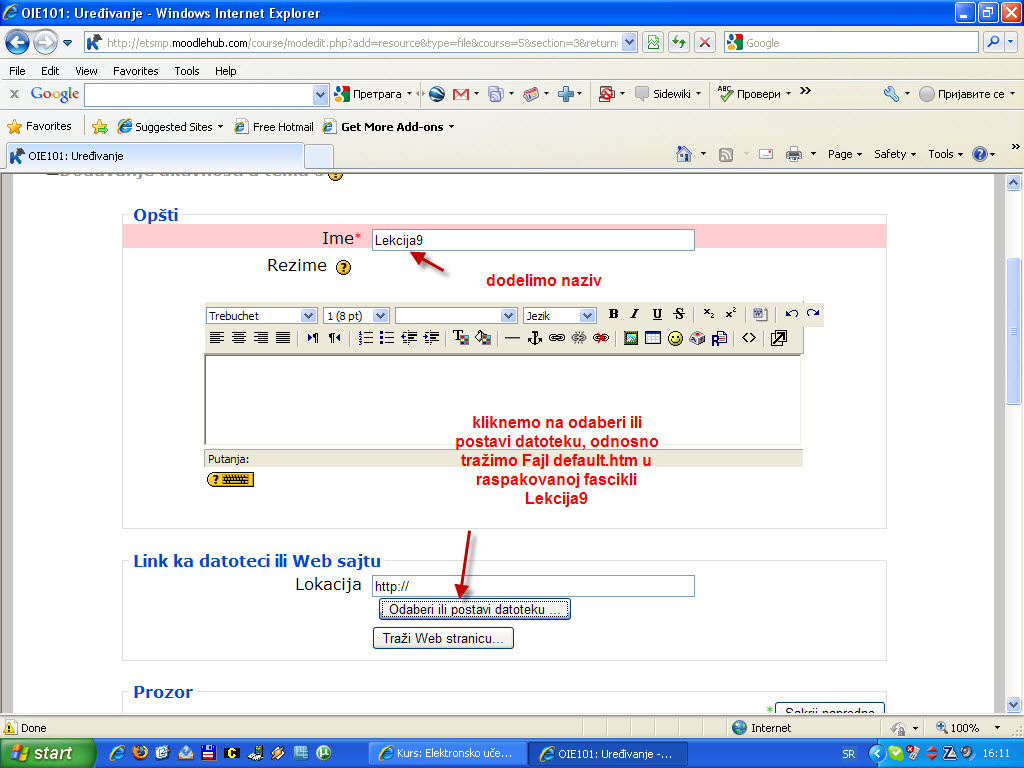 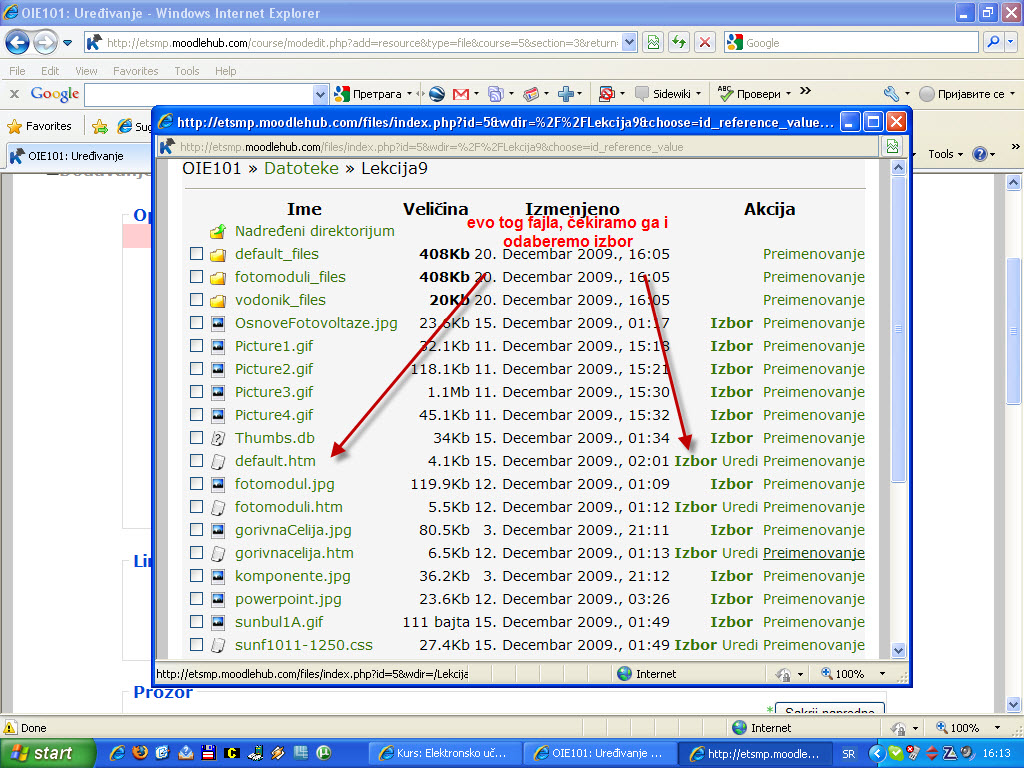 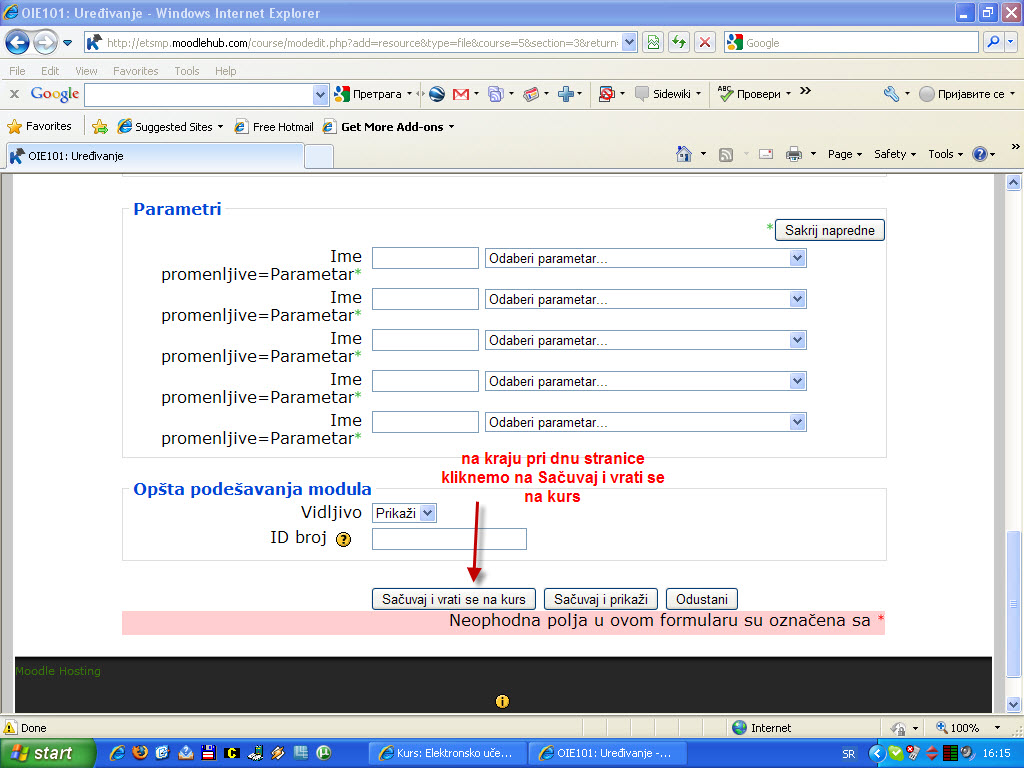 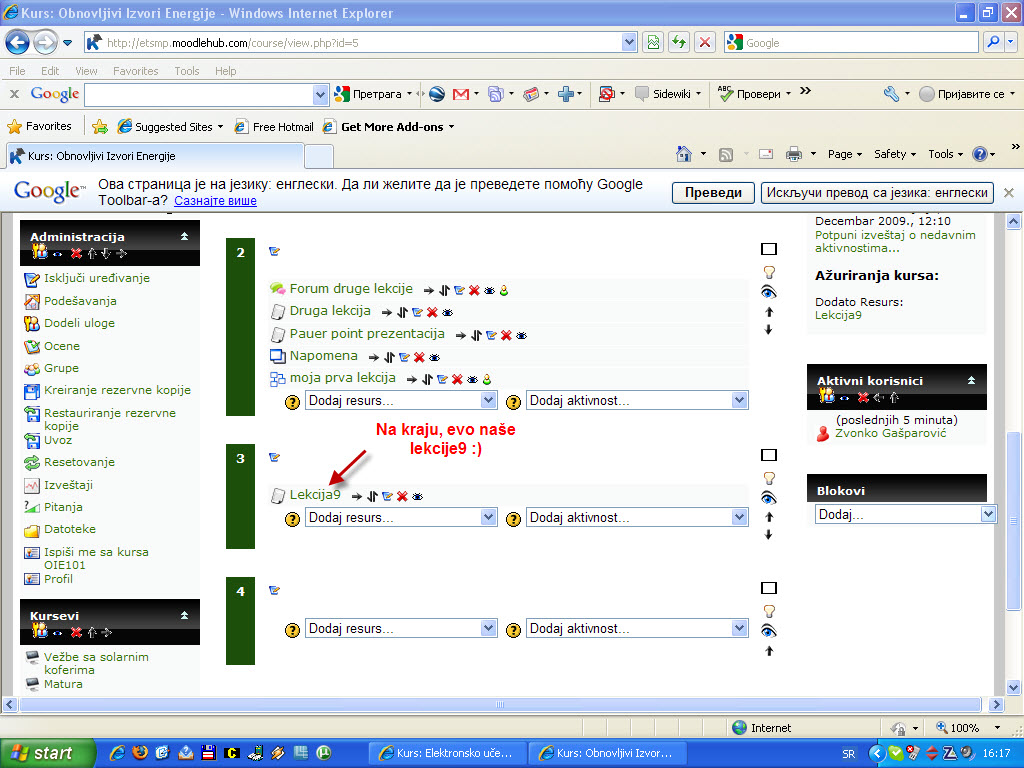 